Anyuth ciekic tënë 
Kä Piɛɛthë Pialë MethNuɔude 1.10 • Alɛthbor 2023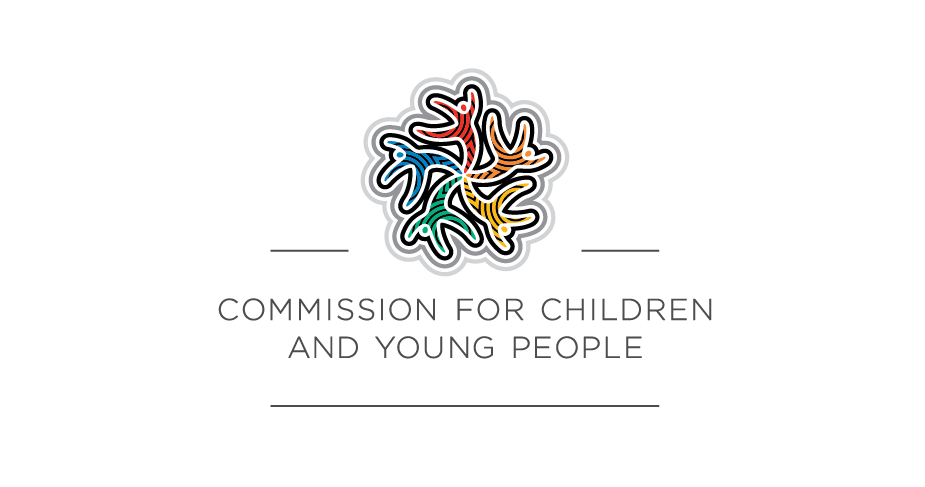 Aguiɛr/Akutnhom tënë Mïth ku Kɔc korKäk luel ke thïnAgöl ërotde	3Të yennë anyuth kënë luɔi thïn	4Dhöl 1: Akutnhïïm aayee të piɛth ciɛŋ ke thïn looi wɛ̈n yennë kä kuötiic 
ku kä wääc ku ŋiɛ̈ɛ̈c ë mïth ku kɔckor Aboriginal ya theek ku ŋic käken	5Löŋ ë 2: Pial Meth ku Piat ee tɔ̈ në bääny akutnhom yic, mɛ̈c ku ciɛŋ	10Löŋ 3: mïth ku kɔc kor aayee juak/miɔc riɛl alɔŋ yithken, mɛt thïn käŋ cï takic wɛ̈n jɔ̈ɔ̈r keek ku acë lööm apɛidït	13Löŋ 4: Anïïn ku wuöt aayeke lɛ̈k ku mɛtë në luɔi juak pialwëi ku piath ë meth yic	16Löŋ 5: Ciën atekthok ee kedït looi/mukë nyin apiɛth ku kä kuötiic wïc theek në löŋ yic ku luɔi	18Löŋ 6: Kɔc lui ke mïth ku kɔc kor aa piɛth ku konyke bïk luɔi kä piɛth ke pialwëi ku piath meth yaa takic thïn luɔi yiic	21Löŋ 7: Kuɛr tënë ŋäny abalaak ku käŋ adiɛɛr aye luɔi-meth	24Löŋ 8: Kɔc luɔi ku kɔc lui aacïke miɔc ŋiɛ̈ɛ̈c, piööc/tëttëët ku dai tënë muk pial mïth ku kɔc kor në alɔŋde latueŋ piööc ku kuɛ̈n	27Löŋ 9: Ɣän cieŋke ku ɣɔnlany aayee piath pialwëi ku piath juak këke dhuk purtha tënë mïth ku kɔc kor piny bïnnë ke lui tëtök	30Löŋ 10: Luɔi ë Lööŋ/Käpiɛth Pialwëi Meth ayee ciaathic aluöt ku cökë piny	33Löŋ 11: Lööŋ ku kuɛr aaye gɛ̈tpiny në të ye akutnhom piath thïn tënë mïth ku kɔc kor	35Agöl ërotdeMïth ëbɛ̈n anɔŋ yic bïk rëër këke piɔl ku piɔlkï, kë yeen pial acie rot looi pɛth/abɛc. Në run piɔc wan yiic ɣok acï naŋ piöc tënë kɔc juëc cë pïr/poth ku thiëcthiëc kuötiic, agut yïk Bärliman ë Kɔc Victoria de Akutnhom ë thiëc Ɣɔɔc wei ë Gɛ̈m gör ku kenë Akutnhom ë Bäny cï kuany Abëër Aguiɛr tënë Luɔi Yaaŋ/Guëc Meth - Child Sexual Abuse (Akutnhom ë Bäny). Käk acï kä rɛɛc cïï luɔ̈i mïth nyuɔɔth wɛ̈n ciën akutnhïïm kek yiny de ciɛɛŋ, aguiɛɛr, kuɛr aguiɛɛr ku dɛ̈të yic gël yaaŋ. Aguiɛr pialguöp meth acï kuɛɛr pialguöp mïth lööm apɛi tënë käŋ dhiɛl nyinic, lööm/tɛ̈ɛ̈c, arɛm ku yaaŋ nhom liääp ku pɛ̈lwei. Yen ee pialguöp mïth ku pïrden täu tueŋ ku looi pial meth thïn tënë gunë käŋ ë aguiɛr loike. Victoria’s mandatory Child Safe Standards (käpiɛth) aacï tɔ̈ në luɔi yic mënë gɔɔl 2016. Bɔ̈th/ kuëny ë cök ë luɔi Aguiɛr Bäny, ke Akuma Kɔc Victoria acë kä piɛth ciaathiic. Ciɛɛthë yic acë kuɔny ril tënë Käpiɛth ku luel namba cïï waariic bïk thööŋ ke käŋ/lööŋ wïc apiath tɛ̈ Lööŋ Baai tënë aguiɛɛr Pialguöp ë meth, ku luɔi aguiɛr idära de Käpiɛth bïk riɛl. Në kuer ee kä cï luelkä yiic, cökpiny Lööŋ/Käpiɛth aake cïï luɔnyaɣer në Akuma Kɔc Victoria në 2021 ic. Keek anɔŋiic Lööŋ/Käpiɛth cïï bɛrpiny/ cɔ̈kpiny kaa 11 wɛ̈n lui agöl akölnïn 1 Alɛthbor 2022. Në luɔi Lööŋ/Käpiɛth, akuötnhïïm anɔŋ purtha bïï kek tak alɔŋ luɔiden ëbɛ̈n aɣët emɛne ku lekï tueŋ këke looi riɛlden kubïk mïth muk ke piɔl alɔŋ lui tetök/ŋääth ku yaaŋ.Të yennë anyuth kënë luɔi thïnAthör nyuuth kënë ee kuatë Käpiɛth/Lööŋ lueel, kë ŋic kä ŋɔ̈th keek bïkë bɛ̈n bei thïn, käthii wïc keek ku käŋë gɛ̈m nyuɔth wɛ̈n bë akutnhïïm kony bïk gɛm kenë kuatë Lööŋ/
Këpiɛth. Anyuuth juëc lajik alɔŋ të lëu bïï akutnhïïm gan thïn kenë Lööŋ/Käpiɛth anɔŋiic 
yïk Luɔi/akutnhom ë Mïth ku Anyuuth ë Kɔc kor ke anyuth në ciëëk Aguiɛr Pialguöp Meth.Kuatë Lööŋ/Käpiɛth ayee luel kë ye këluel de kë ŋɔ̈th bë rot looi wɛ̈n lëu bïï akutnhïïm dhiɛl looi/tiaam. Të mɛnë, Löŋ 3 ee wïc lɔn bïï ‘mïth ku kɔckor yaa juak/miɔc riɛl alɔŋ yithken, mɛtden thïn në atɛ̈k wɛ̈n jɔ̈ɔ̈r keek ku aayee lööm apɛidït. Kuatë Lööŋ/këpiɛth naŋic kälik/käthii wïc wɛ̈n dhil bï akutnhïïm ke dööt iic. Lööŋ yam aaye nyuuthdït gam ben akutnhïïm kony bï kä cïke ŋuun bïkë röt looi dööt, kë ŋuɔtë päl lääu. Tënë kuatë Löŋ, ke Aguiɛr tënë Mïth ku Kɔckor (Aguiɛr/akutnhom) acë gɛm athöor cïï gɔ̈t ku loilooi wɛ̈n ye nyuɔth lɔn ee akutnhomdu käthii wïc keekkä döötnhïïm. Ɣok aaye käŋë gɛ̈m nyuɔthkä cɔɔl. Käŋë gɛ̈m nyuɔth aake loike në abëër ë dhuŋënhom wɛ̈n wïc akutnhïïm wɛ̈n gör kek wëëtdït alɔŋ kën wïc kɔc ë lööŋ looi të tïŋ/ciɛɛth kek gɛ̈m. Käŋë gɛ̈m/mɛ̈t nyuɔth matnhïïm ayee bëër kenë tök tedä ke kajuäc ë kälik wɛ̈në göric, wɛ̈n ee nyuɔth në agolic tënë anyuth cökciën.Akutnhïïm aabï Lööŋ theek ëbɛ̈n naa loikï athöör cï gätpiny ku thölkï loilooi cï guiir në käŋ gäm/mɛ̈t nyuɔth yiic në kuat/gun apäm yic. Keya, akutnhomdu abë wïc lɔn bïne ŋic luɔi caloi kacïn käŋkälooiku käŋlik wïïc baloi, cïtmɛn cï yen guir Löŋ yic. Anyuth kënë ee luui kenë kuat ë këriɛ̈c erin Lööŋ aaye luui tënë kä lääu iic ku kuötkï yiic kuat ë akutnhïïm cïtë kɛi. Ciëëkde ka/wälë luɔi aguiɛrdu/akutnhom alëu bë luel lɔn lëu bïn wïc ba kedäŋ wääc looi apɛi tënë kedäŋ wɛ̈n cï luel në athörnyuth kënic. Naa ye ëkɛi, yïn adhil ba teet en kuerdun luɔi kënë luui ke käŋ cï yök ku ye kälik wïcke në Lööŋ yic. Anɔŋ kɔc ë lööŋ-looi kadhetem tënë Lööŋ ke Victoria anɛŋ yiic Aguiɛrë/Akutnhom luɔi, ku yïn alëu ba raan ë luɔi lööŋdu yök alɔŋ wɛpthait ee Aguiɛrë luɔi. Akutnhïïm kɔ̈k wɛ̈në kuatë loilooi juëc gam tënë mïth adhil naŋ käjuëc tënë raan ë luɔi löŋ wär raan tök. Kɔc ë luɔi löŋ kɔ̈k aaye gɛm anyuth cïke rok tënë akutnhïïm ku aguiɛɛr keek looi. Të ye anyuth ë löŋ looi tënë abaŋdun luɔi, ku awääc kenë anyuth kënë yic, aguiɛrdu adhil bï anyuth buɔɔth cök tënë käŋlooi në ye abak kënë yic.Tënë wël/thön juëc alɔŋ të cït të yenë Lööŋ luɔɔi thïn ku tɛ̈ɛ̈u pialwëi ë mïth tueŋ, kuen Athör nyuuth tënë cäk Aguiɛr Pialguöp Meth.Wëtdït yam: Wët cïmɛn Aboriginal në ye athörnyuth kënic anɔŋic kɔc Aboriginal ku 
Torres Strait Islander. Ɣok alui wët cïmɛn meth tedä ke mïth bïke mïth ku kɔckor nɔŋ 
run ka 18 mat kedhiɛ. Në athörnyuth kënic, aguiɛr/akutnhom ee gunë tujäriya tedä ke akutnhom wɛ̈në luui tedä ke luui abac/apath kek mïth.Dhöl 1: Akutnhïïm aayee të piɛth ciɛŋ ke thïn looi wɛ̈n yennë kä kuötiic ku kä wääc ku ŋiɛ̈ɛ̈c ë mïth ku kɔckor Aboriginal ya theek ku ŋic käkenNë gɛ̈m kenë Löŋ Pial Meth 1 aguiɛɛr adhil, naŋ kedäŋ kor, nyuɔth:1.1	Ŋïny ë meth ben ciɛŋden nyuɔth ku nhiɛr yith ciɛŋden ee wɛi ku kony ke luɔide. 1.2	Kuɛr wïc bïke looi aaye luɔɔi në akutnhom yic wɛ̈n kɔc ëbɛ̈n guir bïk gam ku leeckë riɛl ë ciɛŋ Aboriginal ku deet kenë ril piath pïïr ku pialwëi ë mïth ku kɔc kor Aboriginal. 1.3	Lööŋ aayeke lööm në akutnhom ago looi bë tiɛl ŋic në aguiɛr yic, bï gëlwei ku cië kɔŋ guööm piny. Gunë luɔi ë tiɛl aayeke looi në kä piɛth tuiny kɔc cin. 1.4	Akutnhom akuny ku aloi luɔi thïn ku mɛt thïn në ye yic në mïth Aboriginal, kɔc kor ku anïnken. 1.5	Lööŋ ke akutnhom ëbɛ̈n, kuɛɛr, käŋ aguiɛr ku aguiɛɛr kedhiɛ aaye ciɛk në ciɛɛŋ piɛth ku piny thiök ku dööt käwïc mïth Aboriginal, kɔc kor ku anïnken.Wël maɣëm/thiekiicYïn adhil ba looi bï mïth ëbɛ̈n röt yök ke piɔl, ku aa piɔl, të mɛt yï thïn aguiɛrdu yic. Kënë anɔŋic mïthAboriginal. Pial ciɛŋ tënë mïth Aboriginal acïï teet ke ye ‘meth abïï yaa cɔɔl arɛ̈ɛ̈r ke piɔl, 
muɔ̈k ku piny piɛth wɛ̈n ye kek piath bïk rëër këke lanip keek ërot kapɛ̈c, këke 
luel ciɛŋden… aguiɛr yanhden ku aguiɛɛr cïk gam, ku keek aayee kony në amuk/dumuk… (wɛ̈në) theek ciɛŋden Aboriginal ku yeen deetkï ciɛŋden ë ŋɛk 
ku ŋic ërot tënë keek.Yökë piathë ciɛŋ anɔŋic dɛ̈ɛ̈të yic në të yennë akutnhom tïɛ̈ŋ thïn ku yök ye kɔc Aboriginal ye yɔ̈k thïn ku ërot tënë mïth Aboriginal. Kuatë kɔc Aboriginal aanɔŋ anyïkööl cïk looi ku ŋiɛ̈ɛ̈c, ku yen athiekic apɛi ba kɔc 
ee Aboriginal ŋic piny de loithok këke kɔc ë Baai tueŋ.Ŋic kë ye Aboriginal ee abaŋ töŋ ë meth ŋic. Cëmɛn raan ëbɛ̈n, kɔc Aboriginal anɔŋ käŋ pïr peei ku käk ciɛŋ ëbɛ̈n. Akutnhïïm adhil bïk gɛm kuɔny piny cieŋ tënë mïth Aboriginal wɛ̈në raan nyuɔɔth kë ye maɣëm/loithok, kek käken ciɛŋ ëbɛ̈n, riɛl ku anuɛn. Ciɛŋ ku ŋiɛ̈c aa nuɛt, ku ye kuɔny mïth Aboriginal rot yök keril thïn ŋiɛcden yiic, yïn eya kony keek bïk yiith ciɛŋden nhiaar. Lëu bï yen rot lëu kubïk ŋiɛ̈c ëröt në ciɛŋden yic ee mïth Aboriginal looi bïk riɛl ku Piɔlkë. Kënë athiekic apɛi wët wël juëc. Në luɔi ë gël yaaŋ meth, yen ee këril erin wët mïth Aboriginal acië röt yök ke piɔl tënë keek kapɛ̈c ku looi ke ciɛŋden, ke riöc keek abï yɔɔŋ në kök cë juak ku keek adhil bïk cië wïc tënë lɔn bï ke yaaŋ luel.Yith ciɛŋ aayee yith ë meth, tedäŋ ke ŋɛk erot tedä ke abaŋ ë akutnhom ë kɔc, ago latueŋ ku luel ke cökden, ciɛŋ, luɔi ciɛŋ, thok, nhialic tedä ke yath theek, käŋ cïke gam ku kuer ë rëër. Kɔc Aboriginal anɔŋ yith ciɛŋ looi peei bï kek ciɛŋden ku ŋiɛ̈c ëröt looi; muökë ruänden apɛi; ku mukë ruänden ke piny, pïu ku kä kɔ̈k wɛ̈në ruäi kenë keek në kuer lööŋ ciɛŋ ku baai wäthɛɛr.Yen ee luɔidu/mäkthuliyadu ba akutnhomdu looi ke keda, ku kënë awïc piööc, tïŋ ku luɔi piɛth. Kuɛ̈n alɔŋ ciɛŋ Aboriginal alëu bï ya abaŋ ë luɔi latueŋ. Yen abï ya këril ba lëk looi ku dëëtic kaam bäny, kɔcluɔi ku kɔc luɔi abac/apath, mïth ku kɔc kɔ̈k baai ë akutnhom de wut. Tak alɔŋ kuɔnydɛ̈t bï keek dhiɛl wïc wɛ̈në luui alɔŋ luɔiden ku kä ye looi akutnhom yic.Luɔi ë mɛnh anïn bë rot yök kë cï loor ku mɛtë käŋ looi në akutnhom yic ba pialden rot looi. Anïn ee këril ë ciɛŋ Aboriginal yic, yanh theek ku ŋiɛ̈c ërot. Anïn ayee dac/lac teetic apɛi në cieŋcieeŋ Aboriginal yiic arɛ̈k bë cieŋcieeŋ kɔ̈k peei wör.Tiɛl ee arac tënë mïth ku jöör piathden ku pialden. Yen alëu bï ya luɔi ë yaaŋ/lɛ̈ɛ̈t meth. Naa yee mïth ku anïïn/macthok yök tiɛl kaam rɔ̈ɔ̈mkë akutnhomdun, keek eya adhil bïk cië rot yök ke naŋ wël kɔ̈k tedä ke abalaak. Ŋaany abalaak/agɔ̈ɔ̈th alɔŋ tiɛl rɛcdït ku dhuk keek nhïïm apɛi ba nyuɔth lɔn tiɛl acië bï ya gum/pɛ̈l apath akutnhomdu yiic.Luɛldït de kuɔny tedä ke gam ë ciɛŋ Aboriginal aye këril apɛi, ku käk ëröt aacië pialguöp kɔŋ looi acïn tënë mïth. Kuer ee luɔi akutnhomdu yiic bɛ̈ pialwëi ciɛŋ wïc cak ye tääu cökpiny në akutnhom yic ëbɛ̈n. Kënë wëtic ëbɛ̈n abï akutnhom ee lööŋ, kuɛr, käŋluɔi ku tënë bɛ̈ luöi yen bïï gam ku looi käŋ wïc ë mïth Aboriginal ku anïnken.Käŋë gɛ̈m nyuɔthYeŋö bïï Aguiɛɛr tïŋ të them yen löŋ kënë?Yennë löŋ kënë ee loilooi yam tääu alɔŋ akutnhïïm bï pialwëi ciɛŋ looi tënë mïth Aboriginal. Gɔɔl piny piɛth ciɛŋ cök ba kaam nyai, luɔi apiath ku rëër lajik. Akutnhïïm aawïc bïk luui kaam bäric ku löömkï luɔi piath ruönthok këke muk latueŋ de gɛ̈mden ke Lööŋ 1. Aguiɛr ayee deetic lɔn akutnhïïm abï tɔ̈u kuɛr wɛ̈në tɛ̈kiic në tiäm ë gɛ̈m Lööŋ yam kënë. Kuɛr göl aayee gam bïk akutnhïïm kony alɔŋ ŋöt kek looi këril tënë jɔ̈kë piny piɛth ciɛŋ thïn tënë mïth Aboriginal. Keek kuɛr göl ayë akutnhïïm kony ye ŋïc luɔi bï keek dhiɛl looi bïkë theek kenë lööŋ ku cuëc aguiɛr ë looi. Naa akutnhomdu yök yen ee latueŋ apiɛth wɛ̈nthɛɛr ke piny piath ciɛŋ thïn tënë mïth Aboriginal, ke emɛ̈në luui alɔŋ kuɛr göl alëu bï cië maɣëm apɛi. Kuɛr juëc kɔ̈k aayee gam keya bï akutnhomdun lëu bɛ̈ luɔi alɔŋ lon cï looi wɛ̈nthɛɛr bïï luɔi latueŋ bɛ̈ ben akutnhom piɛth ciɛŋ. Ke Aguiɛr abï gɛ̈m kaŋ tïŋ tueŋ kenëKuɛr göl. Keek kuɛr gölaayee kä gör keek waaric tënë lööŋ/gaanuun, kuɛr lui ku kä bïï jääŋ/juɔ̈ɔ̈r looi, ku ŋïc wɛ̈në bï käŋ akutnhïïm waaric abï kaam nyai. Aguiɛr ë luɔi adhil bï kuer akutnhom yaa looi bï luɔi ë gɛ̈m kaamil yaa dööt kenë löŋ. Kuɛr kɔ̈k akony akutnhïïm agokï dɛ̈ɛ̈tic de të ye gɛ̈m kaamil kenë löŋ kënë yiɛ̈nthïn.Kuɛr gölAthöör/warɛɛkLuɔi jääŋ/juɔ̈ɔ̈r tënë pialwëi ciɛŋ ë mïth Aboriginal ee tɔ̈thïn ku anyuɔth tënë jääŋ/baai bïk yök. (1.1, 1.4, 1.5 ku anuët/arëk tënë 5.4)Lööŋ ku kuɛr thiääk kenë pialwëi ku piath ë meth, anɔŋic Gaanun Pialguöp Meth 
ku Pïr, luel kedäŋ cï akutnhom gam ka bï looi ben mïth ku käken Aboriginal theek. Kënë anɔŋ lɔn bïï:kɔc luɔi ku kɔc lui abɛc/pɛth adhil mïth dɛɛt piɔ̈ɔ̈th ku kuɔny bïk ciɛŋden ku yithken nhiaar kɔc luɔi ku kɔc lui abɛc/pɛth adhil kuɔny looi ku looi ke mɛt kenë looi yiic ku 
amɛt thïn akutnhoom ye mïth Aboriginal ku anïnken tiɛl acië bï gum në akutnhom ic ku të bï akutnhom ye bɛ̈ɛ̈r thïn, agut tɛ̈ bï käkä röt looi bääny akutnhom anɔŋ mäkthuliya ben raan ëbɛ̈n luɔ̈ɔ̈i akutnhom yic kony 
bɛ̈ gam ku leec riɛl ë ciɛŋ Aboriginal ku dëët riɛl yenic tënë pïr ku pialwëi mïth Aboriginal. (1.1, 1.2, 1.3, 1.4, 1.5)Ke Lööŋ ë Luɔi/Rëër ku luɛl käŋ tɔ̈thïn acë käke ŋɔ̈ɔ̈th ë ciɛŋ kɔc luɔi ku rëër ë raan lui abɛc/pɛth agut yïk agut: acïn guöm ë tiɛl ku ŋɔ̈th lɔn kɔc luɔi ku kɔc lui abɛc/pɛth abï lui alɔŋ käŋ ë tiɛl ëbɛ̈nwɛ̈n ben mïth kuɔny agokï ciɛŋden nyuɔɔth ku yith nhiɛɛr ke ciɛŋden. (1.1, 1.3)Aguiɛr ë luɔi acï kuɛr guir bï akutnhom lööm bɛ̈ keloi ye akölnïn 1 Alɛthbor 2023 ben gɔɔl piny piɛth ciɛŋ thïn wɛ̈në bï thääi ku käŋ puɔth ŋiɛc ku käŋlooi ë mïth Aboriginal bïk ke theek ku puɔth. (1.1, 1.2, 1.3, 1.4, 1.5)Kuɛr gölLoilooiKäŋ ë tiɛl aaye cööl këke ŋic keek apɛi ku looi kek. (1.3)Akutnhom eeguɔ ŋic wɛ̈nthɛɛr: kuɔny, anyuth tedä ke raan luɔi cï piɔ̈ɔ̈c ku kɔc lui abɛc/pɛth ku dɛ̈ɛ̈tic bäny 
këril ë pïr kënë ku pialwëi ë mïth Aboriginal (1.2 ku anuët/arëk tënë 8.4)kuɔny luui apiɛth ku luɔi mɛt ku rɔ̈ɔ̈m ë mïth Aboriginal ku anïnken (1.4) det ku looi kedäŋ miɛt piöu tënë kɔc Aboriginal, käken cïk looi, wuöt ku ciɛŋ (1.2)luɔi ba ŋic bë tiɛl tɔ̈ akutnhom yic dhilë yaa ŋic ku looi apiɛth (1.3)cak të piɛth ciɛŋ thïn tënë mïth Aboriginal në akutnhom yic. (1.5 ku anuët/arëk tënë 5.4)Ŋic loilooi wïc akutnhom bï ke lööm ben kelui Lööŋ 1, gɛm kuɛr cë lööm wɛ̈nthɛɛr 
ku jal ayï kaam wɛ̈në cï ŋic. Aguir ë luɔi alëu bï ŋic ye raan tedä ke akutnhom mukthul/mäkthuliya tënë luɔi bë looi, käŋ tɔ̈thïn ku kaam bï yen looi. (1.1, 1.2, 1.3, 1.4, 1.5)Kuɛr latueŋAthöör/warɛɛkLööŋ ku kuɛɛr, agut Lööŋ Pialwëu Meth ku Pïr, aye käwïc akutnhom luel ku gam anyuuth cë teet apɛi alɔŋ loilooi ë looi kɔc, kɔc lui abɛc/pɛth ku bäny adhil luui tënë göl piny piɛth ciɛŋ thïn tɛ̈ thääi ku käŋ ŋiɛc ku käk ë looi mïth Aboriginal aye theek ku gam. (1.5)LoilooiAkutnhom ee cak në të mɛ̈ɛ̈t kɔc yiic ku luur kɔc bɔ̈ ku ɣɔnlany apiɛth tënë mïth Aboriginal ku anïnken ye gam ku theek kɔc Aboriginal, wuöt, ciɛŋ ku käŋ cë gam. (1.2)Mïth ëbɛ̈n acë wël lööm tënë akutnhom alɔŋ yith ciɛŋ ku akutnhom acë kuɛɛr luui lööm ben mïth Aboriginal dɛɛt piöth bïk ciɛŋden luel. Të cï mïth ciɛŋden luel, kɔc 
luɔi ku kɔc lui abɛc/pɛth luthïn akutnhom yic acë keek gäm kuɔny. (1.1, 1.4 ku anuët/arëk tënë 3.1)Akutnhom ee kuɛr lööm ben ke mïth gam riɛl thïn akutnhom ku gɛ̈m keek purthaa bïï kek mɛt në kuer wɛ̈në piɛth ciɛŋ tënë mïth Aboriginal. (1.4 ku anuët tënë 3.6)Akutnhom ee gɛm në purthaa ke ciɛŋ piɛth tënë anïïn Aboriginal bïk röt maat në akutnhom yic. (1.4)Akutnhom ee kɔc ë wun akutnhom gäm: wël alɔŋ yith ciɛŋ, käkriɛl ë ciɛŋ Aboriginal ku këril ë ciɛŋ tënë luɔi piath ku pialwëi ë mïth Aboriginal wël alɔŋ luui kaam piɛth ciɛŋ ku bël ë yaaŋ meth ku lui tëtök tënë mïth Aboriginalpurthaa ba kuen ku looi alɛɛc ë ciɛŋ ku anyikööl Aboriginal. (1.1, 1.2)Kuɛr wɛ̈në deet wuöt akutnhom piɔ̈th bïk gam ku aleeckï käŋril ë ciɛŋ Aboriginal cëloi, aguïr ku täu cökpiny në akutnhom yic. (1.2)Kuɛr gël tiɛl acë kek looi ku luɔi ë tiɛl acië ban gum. (1.3)Löŋ ë 2: Pial Meth ku Piat ee tɔ̈ në bääny akutnhom yic, mɛ̈c ku ciɛŋNë thɛ̈kë Löŋ Pial Meth 2 aguiɛɛr adhil, naŋ kedäŋ kor, nyuɔth:2.1	Akutnhom ee gɛmë rot looi tënë jääŋ/juɔ̈ɔ̈r alɔŋde pial meth.2.2	Ciɛŋ pialguöp meth ee cë guir ku luui tɛ̈ kuɛɛr ë akutnhom looi ëbɛ̈n mëën nhial-agut-piny ku piny-agut-nhial.2.3	Aguiɛɛr akuma acë cökë piny de Löŋ ë Pial Meth ku Piath looi në kuɛr ëbɛ̈n iic.2.4	Löŋ ë Ciɛŋ ee nyuth gam tënë raan luɔi ku kɔc lui abɛc/pɛth alɔŋkë ŋɔ̈ɔ̈th lööŋ ciɛŋ 
ku käŋlooi/mäkthuliyaa.2.5	Mɛ̈c ë kuɛr këde riööc alui alɔŋë gël, ŋïc ku nyiɛi kä rɛc tënë mïth ku kɔc kor.2.6	Kɔc luɔi ku kɔc lui abɛc/pɛth aye käken deet alɔŋ rɔ̈ɔ̈m wël ku muk käŋ.Wël maɣëm/thiekiicAkutnhom ee gɛmë rot looi tënë jääŋ/juɔ̈ɔ̈r alɔŋde pial meth. Kënë anyuuth tënë wuöt ëbɛ̈n lɔn akutnhomdun acë pialwëi ë mïth tääu tueŋ ku acië yaaŋ meth tedä 
ke luui tëtök kɔŋ gum. Ciɛŋ pialguöp meth wëtde yic lɔn akutnhom anɔŋ rɔ̈ɔ̈m käŋlooi, käk ë theek, lööŋ ku kuɛɛr luɔi wɛ̈në looi pialguöp ku piath ë mïth apiɛth. Naŋ ciɛŋ pial meth awïc akutnhomdu bï pialguöp meth looi në tɛ̈k aluöt yic ku loilooi ë bäny, kɔc luɔi, kuɔc lui abɛc/pɛth, kɔckën ku mïth luthïn akutnhom yic.Wuöt akutnhomdu abï bäny tïŋ bïk käklooi ë akutnhom dhiɛl looi. Kënë wëtde yic ee lɔn bï ciɛŋ ë bäny këril tënë luɔi ciɛŋ pialguöp meth. Bääny adhil luɔi pialguöp meth looi apiɛth ku waatkë luɔi kedäŋ cïk nyuɔth, guir ciɛŋ kënë ŋɔ̈ɔ̈th ë kɔcluɔi ku kɔcluɔi abɛc/pɛth ku acië ciɛŋ wënë rac apɛi tënë mïth kɔŋ gum.Löŋ Pialguöp Meth ku Piath ee të ye akutnhom pialwëi ku piath ë mïth tääu tueŋ ku akääthko bï ke lööm benë kënë looi. Yen ee kä ŋɔ̈th ee akutnhom luel alɔŋ luɔi pialguöp meth tënë kɔc luɔi, kɔc lui abɛc/pɛth ku wuöt ë akutnhom. Kuen käjuëc alɔŋ kënic Cak Löŋ Pialguöp Meth ku Piath.Kuum/mɛ̈c bëny ë akutnhom, daai kedäŋ mɛ̈c ku looi kuɛr kuum ërot. Amɛ̈c anaŋic gaanuun akutnhom alɔŋ yeŋa nɔŋ riɛl bï käŋ cë tak yaa looi, të yennë atɛ̈k luɔi thïn ku muk ëke nyïïn, ku të yennë kɔc adɔm tɛ̈ kedäŋ cï looi.Kaam aguiɛr mac wɛ̈në guëlic akutnhïïm ëbɛ̈n, keek adhil käŋ kedhiɛ kuɔny mëën nhial-agut-piny ku piny-lanhial aloi ë akutnhomdu bïk Löŋ pialwëi ku piath ë meth looi ke kony luɔi ë ciɛŋ pialguöp Meth. Kënë wëtde yic lɔn bäny acë kuer lawïc nyoth tënë akutnhom alɔŋ pialwëi ku piath ë meth cë luel ye luɔi tënë wuöt akutnhom. Aguiɛɛr ë mɛ̈c/kuum akutnhom alëu bï luɔi cïnic ruëny/rïïr looi ku döm bäny kënë cïk looi ë kuer kuany yic.Löŋ de ciɛŋ alëu bï ciɛɛŋ/rëër cï gam gätpiny ku rëër cï lapiny ke mïth. Yen ee akɛɛth luel apiɛth, ciɛŋ athɛɛk, lööŋ de ciɛɛŋ ŋɔ̈th keek ku gamke ku ruän këcë gam. Kuen käjuëc alɔŋ kënë në Lon Löŋ de Ciɛɛŋ.Aguiɛr akuma mɛ̈c thïn akutnhom alëu bï bäny-ŋuën kuɔny bïk daai lɔnadï kaloi thɛm käŋë riööc ku luɔi aguiɛr në akutnhom yic ee cë ŋic looi bɛ̈ daai alɔŋ ŋïc, gël ku dhuk piny käŋë riööc ë yaaŋ meth ku jal alui tetök/ŋääth. Lööŋ 9 thïnë Anyuth tënë cäk Akutnhom Pialwëi Meth gɛm wël/thön juëc alɔŋ ŋiɛc ku looi kerac.Rɔ̈ɔ̈m wël/thön ŋic ee këril tënë mëc pialwëi meth. Ciɛŋ ee akutnhomdun, käk aguiɛr ku kuɛɛr alëu bï wël piɛth rɔ̈ɔ̈m juak në dhöl ebɛ̈n alɔŋ käŋëriööc tënë mïïth. Kɔc luɔi ku kɔc lui abɛc/pɛth awïc bïk lawïc alɔŋ käken/mäkthuliyaken yekï looi.Aguiɛr piɛthë ŋiɛc muöök ë kä cïke tɔ̈ɔ̈u ee cilic tënë luɔi puɔth ku akuën, ku tënë piath luɔi akutnhomdun ëbɛ̈n. Yen ee këril ba kedäŋ cak, muk ku tɔ̈ɔ̈u käŋ apiɛth tënë abëër lajik alɔŋ ŋäny abalak ë yaaŋ meth tedä ke lui tëtök/ŋääth. Ŋiɛ̈c tɔ̈ɔ̈u/thiänkɔ̈u käŋ ku muöny ë kɔc luui thïn alëu bï ya gam aluöt të rɔ̈m wël/thön ku tɔ̈ɔ̈u käŋ apiɛth.Käŋë gɛ̈m nyuɔthYeŋö bïï Aguiɛɛr tïŋ të them yen löŋ kënë?Akutnhïïm abë gam ëbɛ̈n naa loikï athöörkä ku lömkï loilooikä në kuer wɛ̈në kony akutnhom bï Löŋ kënë looi/tiaam.Athöör/warɛɛkLuɔi ë gɛmë rot de jääŋ/juɔ̈ɔ̈r tënë pialguöp meth ee tɔ̈thïn ku nyuɔth tënë jääŋ yen lac yök thïn. (2.1)Löŋ pialwëi ku piath ë meth ee käŋ ŋɔ̈thke ku loilooi në akutnhom gambic në të cït tënë kuatë lööŋ. (2.3) Löŋ ë ciɛŋ ee käŋ ŋɔ̈thke luel alɔŋ ciɛŋ ë kɔc luɔi ku kɔc lui abc/pɛth ke mïth ku juɛk ku muk pialguöp meth ku piath apiath. (2.4)LoilooiBäny, kɔc luɔi, kɔc lui abɛc/pɛth, kɔc-thïn ku mïth luthïn akutnhom juak ku looi ciɛŋ pialguöp meth. Keek anhiar kuɔny tënë muɔ̈k bïï mïth pial, lööm kë luɔi të naŋ keek käŋë diɛr alɔŋ pialguöp ee mïth ku looi pialwëi ë mïth keye tueŋ biäk ë luɔi aluöt. (2.2)Bäny aacë kä ŋɔ̈th keek looi alɔŋ pialwëi meth ku looi kë Lööŋ Pialguöp ku 
Piath Meth ayee cɔ̈kpiny ë luɔi në kɔc luɔi ku kɔc lui abɛc/pɛth. (2.3)Bäny aayee ciɛŋ ë luel juakic. (2.2, 2.3)Aguiɛɛr Mɛ̈c wëtde yic ee bï bänyŋuɛ̈ɛ̈n coolë ciɛɛthë luɔɔi akutnhom në gɛmë pialguöp meth ku piath. (2.3 ku anuët tënë 10.1)Aguiɛɛr mɛ̈c wëtde yic ee bï bänyŋuɛ̈ɛ̈n daai thɛm käŋëriööc ku mɛ̈c në akutnhom yic në lɔn lui kek apiɛth alɔŋ tiëŋ, gël ku dhuk piny käŋëriööc ë yaaŋ meth ku luui tetök. (2.5 ku anuët tënë 9.1, 9.3)Kɔc luɔi ku kɔc lui abɛc/pɛth aye käken deet alɔŋ rɔ̈ɔ̈m wël ku mäkthuliya de muöök kä cïke gätpiny. (2.6)Löŋ ë ciɛŋ ayee jäämic tënë kɔc luɔi ku kɔc lui abɛc/pɛth ëbɛ̈n ku bäny amuk keek bäk kuen looi tënë thëëk yen. (2.4)Löŋ 3: mïth ku kɔc kor aayee juak/miɔc riɛl alɔŋ yithken, mɛt thïn käŋ cï takic wɛ̈n jɔ̈ɔ̈r keek ku acë lööm apɛidïtNë thɛ̈k/gɛ̈m de Löŋ Pial Meth 3 aguiɛɛr adhil, naŋ kedäŋ kor, nyuɔth be:3.1	Mïth ku kɔc kor aalɛ̈k alɔŋ ë yïthken kedhiɛ, agut yïk pialwëi, wël/thön ku mɛt thïn. 3.2	Këril ë määth ee ŋic ku lui kuɔny tënë riënythi awïc bï looi apɛi, ba mïth ku kɔckor kony bïk röt ke piɔl ku kor lelthok.3.3	Të piɛth en thïn tënë guiër tedä ke luɔi, mïth ku kɔc kor aayee gäm yök tënë aguiɛɛrë gël luɔi yaaŋ guëc/lööm ku tënë wël thiääk kenë run-kuer piath. 3.4	Kɔc luɔi ku kɔc lui abɛc aayee looi bïk thaany/kït ë lui tëtök yaa ŋic ku looi ke kuɛr nhiɛɛr-meth tënë mïth ku kɔckor bïk tiëŋden luel, mɛɛt kë luɔi-tɛ̈kic ku luel kë käkdiɛrken.3.5	Akutnhïïm anɔŋ käŋ cïk looi bïk ciɛŋ wɛ̈në lui alɔŋ mɛt ku jal lac bëër tënë kedäŋ luel ë mïth ku kɔc kor.3.6	Akutnhïïm aayee gɛm purthaa tënë mïth ku kɔc kor bïk röt mat ku aaye lac bëër tënë käken cïk luel, cïmɛn luɔi käŋ mony ku luɔi.Wël maɣëm/thiekiicMïth aye guɔ naŋ käjuëc bïk ke luel tedä ke ŋaany balak në akutnhom yic wɛ̈në gɛm riɛl ku pïŋ tënë keek. Lööŋ ku loilooi wɛ̈në cökpiny ye käŋ cï mïth luel alëu bïk mïth gël tënë lui tëtök. Gɛmë riɛl wëtde yic ba mïth bëinhial ku looi gamden bï riɛl apɛi tënë keek ku akutnhom yic. Yen anɔŋ yic cɔ̈kpiny ë mïth në käŋë piööc/tëttëët ku ŋiɛ̈c bï käŋ 
yaa tak apiɛth ku juɛk keek gël ë pïrden.Cïtmɛn kɔcdït, mïth anɔŋ yith. Yith acë looi bïk ya käk raan wɛ̈në tɔ̈ kë raan ëbɛ̈n, acïn ë atɛ̈k thok. Gɛ̈më mïth riɛl alɔŋ yithken wëtden yic kɔc ëbɛ̈n luthïn akutnhïïm, agut cë bäny, 
kɔc luɔi ku kɔc lui abɛc/pɛth:muknhial ku theek yith ke mïth tënë kaam ëbɛ̈nlööm luɔi piɛth tueŋ bïn keek piɔ̈ɔ̈c alɔŋ yithkenkuɔny keek bïk yithken piɔ̈ɔ̈c.Mïth anɔŋ yic bïk mɛt në atɛ̈ɛ̈k wɛ̈n jɔ̈ɔ̈r keek. Mɛt ee alɔŋ gɛ̈m mïth käŋ looi bïk naŋ keden luelkë ku looi-tak apiɛth. Kënë awïc akutnhïïm bïk piŋ, pïŋ ku loikï gɛraa käpiɛth lui alɔŋ kë yee mïth luel.Käŋ ee mïth yök tënë määnhril apɛi. Keek adhil bï pamäthken tïŋ ke teden kek käŋ ë kuɔny yök thïn, lëk ku wëët, ku la tënë keek bïk la gör kuɔny. Mïth alëu bï ke puɔ̈l bïk rɔ̈ɔ̈m ku nyiɛikë kaam tëtök ku akutnhom alëu bï kuɔny looi tënë ciɛŋden ke rɔ̈ɔ̈m ku ruänden, ku gëlkï buɔi tedä ke ciɛŋ lelthok.Aguiɛr gël yaaŋ lööm/guëc aye run-aguiɛr piɛth ku piööc ene ɣäth tënë mïth. Aguiɛr käk aayee ŋiɛ̈c looi ku piööc ba kuɔ̈c ciɛŋ cë piɛth deet ye kɔcdït tedä ke mïth kɔ̈k, kuöny ba keek tiit tënë käŋ lui yaaŋ, ku ŋic ekadï tënë wiëc kuɔny thïn luɔi ë yaaŋ tedä ke thɛɛm ë luɔi yaaŋ. Yïn dhiɛl gam tëna yen ee kedäŋ piɛth tënë akutnhomdu ba aguiɛrkä gam tedä ke wël/thön kɔ̈k wɛ̈në kony mïth bïk luɔi yaaŋ lööm/guëc deetic ku të yennë yök ke kuɔny thïn. Kɔc tɔ̈u dhölic ëbɛ̈n thïn akutnhomdu yic anɔŋ luɔi bï looi tënë pialguöp meth, miɔcke riɛl ku theek yith ee mïth. Kɔc luɔi ku kɔc lui abɛc/pɛth awïc bïk naŋ ŋic ku ŋiɛc ekadï tënë ŋiëc kïït ë yaaŋ meth ku lui tëtök, ku ekadï tënë riɛl gam ku deet mɛɛt ye luɔi ë mïth. Kɔc luɔi ku kɔc lui adhil wïc kuɔny tedä ke piööc tënë luɔi kënë.Mïth acië luöi aluöt bï ke thiëc alɔŋ käŋ wɛ̈në ŋickë tedä ke yeŋö kënë ye keek wïc. Akutnhomdu awïc bï keek kony bïk röt ya yök këke lääu në jamic apiɛth ku gɛm käk bɛ̈ kek looi keya. Lonë mɛt rot thïn adhil bïk ya piathke-run, amat kɔc ku lac yök, acë looi tënë raan wïc yen ku käŋë riɛl. Wël juëc alɔŋ ë të yee luöi ë kënë ee tɔ̈thïn Gam riɛl ku maat rot: anyuth tënë akutnhïïm luui ke mïth ku kɔc kor.Käŋë gɛ̈m nyuɔthYeŋö bïï Aguiɛɛr tïŋ të them yen löŋ kënë?Akutnhïïm abë gam ëbɛ̈n naa loikï athöörkä ku lömkï loilooikä në kuer wɛ̈në kony akutnhom bï Löŋ kënë looi/tiaam.Athöör/warɛɛkRun-piɛth ku puɔlic ba athöör deet, gätaɣer, tedä ke ɣɔnlany, aye guɔ lac yök ku kony mïth ye: deet yithken yic, agut ce pialwëi, wël ku mɛt rot thïnŋic en tën ye kɔcdït luthïn akutnhom yic lëu bïk luui thïndeet kuer abalaŋ akutnhom ku të käŋ adiɛɛr jatnhial thïn alɔŋ pialwëi tënë keek ëröt, mäthken tedä ke riënythiŋic alɔŋ loilooi kuɔny wïc tënë mïth. (3.1)Lööŋ akutnhom ku kuɛr: juak mïth ee riɛl ku mɛt rot luɔi yic tääu luɔi kuɔny cokpiny tënë yith ë mïth. (3.1, 3.4, 3.5, 3.6)LoilooiKɔc luɔi ku kɔc lui abɛc/pɛth akutnhom yic lui ke mïth bïk keek kony ye:deet yithken yic, agut ce pialwëi, wël ku mɛt rot thïnŋic en tën ye kɔcdït luthïn akutnhom yic lëu bïk luui thïndeet kuer abalaŋ akutnhom ku të käŋ adiɛɛr jatnhial thïn alɔŋ pialwëi tënë keek ëröt, mäthken tedä ke riënythiŋic alɔŋ loilooi ke kuɔny wïc tënë mïth. (3.1, 3.4)Loilooi akutnhom yic wɛ̈në cië riɛl gam tënë mïth acë ŋic ku luɔi ee cë lööm bï keek waar. (3.5, 3.6)Kɔc luɔi ku kɔc lui abɛc/pɛth acë gäm wël bï keek kony dëëtic, ŋiɛc ku luɔi alɔŋ kïït ë yaaŋ meth tedä ke lui tëtök. (3.4)Të yen thiääk thïn, ke akutnhom ee gɛm në yök tënë käk gël yaaŋ lööm/guëc ku jal naŋ wël kök tënë mïth tɔ̈thïn run-piɛth yic ku yök piɛth. (3.3)Akutnhom ee cak purthaa tënë mïth bïk tiëŋden yaa luel ku mɛt në luɔi ë atɛ̈ɛ̈k wɛ̈në keek kony/jöör. Yeŋö ye piŋ ku kuen tënë käŋë mïth ee të ye akutnhom luui thïn geernhom. (3.5, 3.6)Kɔc luɔi ku kɔc luɔi abɛc/pɛth acë kony bïk ŋiɛc looi ku piööc bɛ̈ mïth kony ye mɛt rot, luel kë tiëŋden ku luelkï käŋ adiɛɛr ken. (3.4)Akutnhom aye mïth kony në luɔi ciɛŋ rɔ̈ɔ̈m ku määthden kek riëcden, looi ke piööc thïn tënë mïth bïk riënythi kuɔny ku looi kenë buɔi tedä ke ciɛŋ lelthok kaam mïth. (3.2) Löŋ 4: Anïïn ku wuöt aayeke lɛ̈k ku mɛtë në luɔi juak pialwëi ku piath ë meth yicNë thɛ̈k/gɛ̈m de Löŋ Pial Meth 4 aguiɛɛr adhil, naŋ kedäŋ kor, nyuɔth be:4.1	Anïïn aaye mɛt në atɛ̈ɛ̈k jɔ̈ɔ̈r mɛnhden. 4.2	Akutnhom ee luui ku jɛm kë lääu kenë anïïn ku wut alɔŋde tën ee luöi pialguöp methden ku wël lacök ee yök. 4.3	Anïïn ku wuöt anɛŋ jam në luɔi yic ku ciɛɛthë lööŋ ke akutnhom ku loilooi. 4.4	Anïïn, kɔc muɔ̈k ku wut aaye lɛ̈k alɔŋ luɔi akutnhom ku mɛ̈c.Wël maɣëm/thiekiicAnïïn alëu bïï looi në ruɛ̈iruɛ̈ɛ̈i kuötiic arët, agut cë kɔc ruäi në riɛm, thiɛ̈ɛ̈k, kuany, ruäi tedä ke kuɛɛr kök anïn. Anïïn alëu bïk yiic naŋ kɔc wɛ̈në rɔm në n loilooi aluöt ë pïr tedä ke rɔɔmkë thiäk apɛi, raan ruäike. Wuöt aaye akut ë kɔc wɛ̈n rɔm kä nhiarkï, käŋ wɛ̈në ŋickë, ciɛŋ rɔ̈ɔ̈m, pandu, ciɛŋ, gam tedä ke ŋiɛc. Akutnhïïm, anïïn ku mïth adhil naŋ wuöt wɛ̈në thiääk kenë keek tedä ke luɔi yeloi aluöt. Cïtmɛn anïïn, wuöt aa kuötiic. Amidhiëëth, kɔc muk/dumuuk ku anïïn alëu bïk röt yök ke lur në akutnhomdun yic. Cuëc/buɔ̈ɔ̈th ku muökë ciɛŋ lajik, wɛ̈në thek ë kuɛr tɛ̈kiic/wääciic anïïn, bë mïth kony bïk röt yök ke piɔl ku bë pial. Juɛ̈k anïïn në riɛl ku wuöt bïk luui abaŋ ciääthë akutnhom ee pialwëi ku piath ë meth tënë mïth. Yen wëtde yic ee:amïdhiëëth, kɔc muök ku wut abï piööc kën bë akutnhïïm kony në luɔi ë pialwëi meth ku të lëu bï keek mïth kony bïk pial thïnakutnhïïm alëu bïk kony apiɛth tënë mïth ke kuɔny ë lɔŋthïn tënë anïïn, wɛ̈n ŋic mïthken apiɛthamidhiëëth, kɔc muök ku wut abï röt yök këke cï gäm riɛl ku ŋickë bï looi naa yekï diɛɛr alɔŋ pialwëi tedä ke piath ë methkuer ye akutnhomdu pialë meth luɔɔi thïn abï latueŋ ke juakrot.Naŋ mɛt anïïn në atɛ̈ɛ̈kiic wëtde yiic keek aayee thiëc këden cïk tak kaam këc atɛ̈k guɔ lac looi, ku atɛ̈k kënë ee gam kë ye abaŋ ë kuer luɔi-tɛ̈k. Akutnhomdu alëu bï anïïn gäm kaam bïk naŋ kënë luelkï alɔŋ käŋ cï taak wɛ̈në dhil kony në pial ku piath ë mɛnhden yic. Anïïn, kɔc muk ku wut aalëu bï kek lɛ̈k alɔŋ loilooi ku mɛ̈c akutnhom agokï ya lui apiɛth. Anïïn awïc bïk deetic yeŋö akutnhomdu dhiɛl looi ku të cïnë yen luɔi thïn. Keek awïckï bïk ŋic en të yennë kɔc piɛth/lajik yɔ̈k thïn akutnhom yic naa nɔŋkï käŋë diɛɛr pialwëi meth tedä ke piath.Käŋë gɛ̈m nyuɔthYeŋö bïï Aguiɛɛr tïŋ të them yen löŋ kënë?Akutnhïïm abë gam ëbɛ̈n naa loikï athöörkä ku lömkï loilooikä në kuer wɛ̈në kony akutnhom bï Löŋ kënë looi/tiaam.Athöör/warɛɛkLööŋ akutnhom aye luui këril ë anïn ku wut cï rot maat ku luel kuɛɛr cï kënë rot mat cën looi. (4.3) Lööŋ muök gɛ̈m aanɔŋ yiic kuɛr tënë muöök anïïn cï lëk ku gam kuer nyuuth të bïï luöi kënë kaam theek ke lööŋ lui ke ŋiëc töu ku muöny. (4.2 ku anuët tënë 7.2)LoilooiAkutnhom anïïn kuɔny ku wuöt bïk luɔi lööm në juëk ku muöök pialwëi meth 
ku piath në jam alɔŋ luɔiden në pialwëi meth ku piarh luthïn akutnhom yic. 
(4.4 ku kedäŋ cë yök ëbɛ̈n)Akutnhom aliɛp ku lacar kenë anïïn ku wuöt në:gɛmë yök wël/thön alɔŋ lööŋ ke pialwëi meth ku piath akutnhom yic ku loilooi (4.2 ku 4.4)gɛmë wël alɔŋ mɛ̈cakutnhom ku loilooi, të yennë abalaak muök/luɔɔi thïn ku 
të ye akutnhom loilooi mac thïn cökpiny ë käŋë riööc pialwëi meth. (4.4)Anïïn anɔŋ purthaa bï kek mɛt në luɔi atɛ̈ɛ̈k yic cïke looi në akutnhom wɛ̈në kony pialwëi ku piath ë mɛnhden. Jam kenë anïïn ee kony në kutë/juëc ë yic anïïn kubïk rot mat thïn. (4.1)Purthaa aayeke cak tënë anïïn ku kɔc wut bïk dhuknhom wël gam alɔŋ lööŋ akutnhom, kuɛr ku loilooi agut cë kuer ee akutnhom ye luɔɔithïn tënë pialwëi meth ku piath. (4.3)Akutnhom ee wël cë dhuknhïïm lööm ku mɛt anïïn ku wuöt apɛi ku löömtiëŋden në luɔi yic. (4.3 ku anuët tënë 7.3)Löŋ 5: Ciën atekthok ee kedït looi/mukë nyin apiɛth ku kä kuötiic wïc theek në löŋ yic ku luɔiNë thɛ̈k/gɛ̈m de Löŋ Pial Meth 5 aguiɛɛr adhil, naŋ kedäŋ kor, nyuɔth be:5.1	Akutnhom, anɔŋ kɔc luɔi ku kuɔ lui abɛc/pɛth, ee ɣälɛt mïth ku kɔc kor kuötiic deetiic, ku gɛm kuɔny ku abëër tënë kɔc wɛ̈n niɔp/mam.5.2	Mïth ku kɔc kor aaye yök ke wël/thön, kuɔny ku kuɛr abalaak looi në kuɛr wɛ̈n piɛth në ciɛŋic, yök ku puɔlic bï deetic.5.3	Akutnhom ee piŋ tënë käŋ ë mïth ku kɔc kor wïc ke abɛ̈ɛ̈l, mïth ku kɔc kor tënë ciɛŋ ku thok thääi, kɔctui wɛ̈n cïn tɛ̈n kek cieŋ baai, ku diäär ëröt lööm kepɛ̈c, rör ëröt lööm kepɛ̈c, anhiar röör/diäär, atöknyöt ku mïth mat rou ku kɔc kor. 5.4	Akutnhom ee piŋ tënë käwïc mïth Aboriginal ku kɔc kor ku gɛm/juɛk piny piɛth ciɛŋ thïn tënë keek. Wël maɣëm/thiekiicMïth anaŋ ŋïɛ̈c riliic, të ye këk luui thïn, tëttëët ku käŋ ŋic pïric. Wääc de tën ë bëëi yen cökbei thïn, ciëëkë raan ku gäm aayee ekadï të ye meth pinynhom lɔ̈ɔ̈m thïn ku yeŋö wïckï. Akutnhïïm ku wuöt aayee riɛl të cïnë kutë/juëc tääu tueŋ ku theekke ërin mïth alëu bïk yök käŋlooi bë käken görkï looi.Luɔi kuöc tïŋ cïmɛn gëlwei ku tiɛl alëu bïk rɛ̈c, juakë riööc ë lui tetök ku yaaŋ tënë meth ku dhuk nhieer ë meth jam erot tënë keek anɔŋ diɛr. Thɔ̈ɔ̈ŋë nhom ee luɔi ciënic atekthok wɛ̈n ee mïth kedhiɛ lëu bïk mɛt luɔi yic në nhomlääu ku athööŋ thïn ɣän ë pïr ëbɛ̈n, kë cïnic tën ë bëëi kek thïn, të ye këk luui thïn wälë kä yekï gam. Në akutnhïïm pialguöp meth, kënë wëtde yiic lɔn pialwëi ë meth acië lui alɔŋ käken jöör agut cë ciɛŋ tedä ke nyin määl, ciɛŋden tedä ke luɔiden ëbɛ̈n.Akutnhom pialguöp meth ee gam ku theek kuat ë thääi ku deet lɔn mïth kök acë käŋken riäk apɛi alɔŋ lui yaaŋ tënë mïth kɔ̈k. Yen anɔŋ lööŋ ku loilooi wɛ̈në looi mïth bïk naŋ yök kenë ruäi, piööc, ŋiɛ̈c ku käŋ wïc keek bïk guöp pial cïtmɛn riëcken. Gɛm wël, anɔŋ wël alɔŋ kuɔny tɔ̈thïn ku kuɛrë ŋäny abalak, wɛ̈n ërot yök, apiɛth kek ciɛŋ ku apiɔlic bï kek guɔ lac deetic wɛ̈në anaŋic dëëtic të yenë jamë mïth wïc në wuööc në të cït tënë riɛlŋɛk ku kuer ë luɔi/latueŋ. Meth bï kuer kuɔny ŋaany balak lac yök tënë akutnhomdu acië wïëc bɛ̈ yiic riɛl apɛi erin ë ciɛŋden, të ye këk luui thïn tedä ke kä ŋickï në pïrden yiic. Yen ee këril bï mïth ëbɛ̈n yaa ŋany abalak tedä ke luel käkdiɛr.Akutnhïïm awïc bïk kuat kä kuötiic ë mïïth deet, citmɛnë yithken tënë luɔi apiɛth. Kënë anɔŋic pïŋ apiath tënë käwïc:Mïth cë riäi/abɛ̈ɛ̈l – akutnhom pialwëi meth abï mïth kek abɛ̈ɛ̈l juakriɛl. Yen acië tiɛl/pucthok tedä ke käŋ taak apɛth alɔŋ käŋ ee meth, ku tënë ba gam lɔn kuatë meth ee loi/wuööc ku yök riäi bɛ̈ɛ̈l/ŋääth ku piny ee yök kë loi peei. Mïth jɛ̈l cök tënë ciɛŋ ku thuɔk kuötiic – akutnhom pialwëi meth ee lööm kuɛr kubë käwïc thok ku ciɛŋ deetiic ku lööm këër anïn kuötiic ku käŋ ë athɛɛk tääu luɔi yic. Kɔc wɛ̈n cië lëu bïkë ciɛŋ baai – anɔŋ käŋ juëc yeŋö cië lëu bïï mïth rëër/cieŋ baai. Aguiɛɛrkɛn ë ciɛŋ alëu bïkë yiic guël apɛi, agut cë ciɛŋ guir tedä ke ciɛŋ këc guir bïk rëër ke kɔc ruäi kenë keek tedä ke mäth (tïïtë nyin kɔc ruäi), muk 
cë gam raan tedä ke muök baai. Yïn alëu ba cië ŋic ë ciɛŋ ee meth cï guiir, ku yen ee këril apɛi ba akutnhomdu looi apiɛth ku loor mïth ëbɛ̈n kua cïnic ë käken cï rot looi.Diäär ëröt lööm kepɛ̈c, rör ëröt lööm kepɛ̈c, röör/diäär nhiar röör ku diäär, röör/
diäär, atɔ̈knyöt, agäknhom, kuat röör/diäär ku mïth cië-naŋ kɔcken ku kɔc kor - mïth ku kɔc kor alëu naŋ ku luel muɔcden/diäärden, lööm/guëc ku moc/tik thïn kuɛɛr wënë guëlic. Tënë mïth ku kɔc kor ë LGBTIQ kubïk röt yök këke piɔ̈l ku bïk rëër ke piɔl akutnhomdu yic, yïn alëu ba ŋiɛ̈c nyuɔth apiɛth lɔn yïn kacë lɔɔr apɛi ku theek käken ku yen aca luel ajik lɔn yïn abï kuɛr tiit keek lööm tënë lui yaaŋ ku tëtök/ŋääth.Mïth Aboriginal – Akutnhïïm adhil yiny ë mïth piöth miɛt looi apiɛth ku yök rot ke thööŋ ciɛŋden ku wunden, bï pial tënë lui tetök wɛ̈n jɔt rot tënë tiɛl, ku naŋ yök loiloi piathke ciɛŋ ku akutnhïïm. Anɔŋ wël juëc lacök alɔŋ tëde ciɛŋ piɛth tënë mïth Aboriginal Anyuth tënë ciëk Akutnhom Pialwëi Meth.Käŋë gɛ̈m nyuɔthYeŋö bïï Aguiɛɛr tïŋ të them yen löŋ kënë?Akutnhïïm abë gam ëbɛ̈n naa loikï athöörkä ku lömkï loilooikä në kuer wɛ̈në kony akutnhom bï Löŋ kënë looi/tiaam.Athöör/warɛɛkKäŋ/aduɔt tënë mïth, agut cë wël alɔŋ kuɛr ŋäny abalaak ku kuɔny, aayeke lac yök, run-piath ku atɔ̈thïn në kuat ë thok ebɛ̈n ku acë luɔi tëcït tɛ̈ wïc yen. Athöör cïkë göt ëröt aacieke ŋɔ̈ɔ̈th, arɛ̈k tënë mïth wɛ̈n cï cɔɔr tedä kace daai apiɛth, tedä ke mïth wɛ̈n cië kuen athör. (5.2) Löŋ Pialwëi Meth ku Piath ee ciɛ̈ɛ̈t në:luɔi akutnhom tënë tɛ̈ɛ̈uë nhom në luɔi cïn atekthok ku mɛ̈t-thok (5.1)të lëu bï akutnhom yaa ŋic ku thek käjuëc wïc ë mïth ëbɛ̈n (5.1)të yee akutnhom käŋ gam tënë mïth tedä ke anïïnken bïk käŋ wïc ŋɛk ŋic (5.1)të bï akutnhom mïth miɔ̈c/gäm yök ë wël, kuɔny ku kuɛr abalaak në dhöl wɛ̈n piɛth ke ciɛŋ, lac yök ku apiɔlic bï guɔ lac deetic (5.2)të bïï akutnhom thööŋë nhom kuɔny ku looi wɛ̈ɛ̈ric ë käŋ piɛth wɛ̈në kony mɛt röt thïn looi në mïth looi ëbɛ̈n ku luɔi käŋ wïc ë mïth ëbɛ̈n (5.1, 5.3, 5.4)të ye akutnhom muök thööŋë nhom tënë mïth ku gël lui yaaŋ meth ku tëtök bääbei tënë luɔi tiɛl alɔŋ kïnë cë bɛ̈ɛ̈l/ŋääth, wut, thääi, nhialic/yath, moc/tik, atöknyöt, ŋiɛc moc/tik tedä ke luɔi lööm/guëc. (5.1, 5.3, 5.4) LoilooiAkutnhom acë kuɛɛr lööm ben käŋ thääi deet ku käwïc në mïth wɛ̈në lui, tedä ke alëu bwn lui thïn, kenë yeen. (5.1, 5.3) Kɔc luɔi ku kɔc lui abɛc/pɛth: aayee gäm wël ku anyuth alɔŋ kuat ɣälɛt ë mïth kuötiic, të yennë käŋ jɔ̈ɔ̈r ŋic thïn wɛ̈n lëu bë kërɛc ee meth juakic tënë lui tëtök, ku të yennë thööŋë nhom juak thïn ku pialwëi tënë mïth ëbɛ̈n lööm luɔi ba kony ku bɛ̈ɛ̈rë mïth wɛ̈n tɔ̈ në mam/nuan ic, agut yïk luɔi ë thiëcthiëëc ku luöië/bɛ̈ɛ̈rë tëwɛ̈n naŋ kïït ë nuëën cë röt juak lööm/loi luɔi ba thööŋë nhom looi tënë mïth ëbɛ̈n, looi pialwëi ë mïth apiɛth ku gël luɔi yaaŋ meth ku tëtök. (5.1 5.3, 5.4) Bäny acë käwïc alɔŋ luɔi equity ku thɛ̈ɛ̈k tënë kuat ë këriɛ̈c. (5.1 ku anuët tënë 2.2)Akutnhom ayee looi bï ŋic bë mïth ëbɛ̈n yaa kuɔny bïk rot mat në käŋ de looi yiic. (5.1)Löŋ 6: Kɔc lui ke mïth ku kɔc kor aa piɛth ku konyke bïk luɔi kä piɛth ke pialwëi ku piath meth yaa takic thïn luɔi yiicNë thɛ̈k/gɛ̈m de Löŋ Pial Meth 6 aguiɛɛr adhil, naŋ kedäŋ kor, nyuɔth be:6.1	Gör ë kɔc luɔi, agut cë luɛl/nyooth kedäŋ, tiëŋ kɔc cï kaŋ lui kenë raan ku kɔc luɔɔi ku kɔc lui abɛc/pɛth ciɛɛthë bë-luöi, looi pialwëi meth ku piath. 6.2	Kɔc luɔi ku kɔc lui abc/pɛth naŋ athör luɔi ke mïth tedä ke thööŋ kenë tiëŋ. 6.3	Kɔc luɔi ku kɔc lui abɛc/pɛth ëbɛ̈n adhil nyuɔ̈th luɔi ku aŋic ë käŋkö luɔiden tënë mïth ku kɔc kor, agut cë tɔ̈ɔ̈u käŋ, rɔ̈ɔ̈m wël ku luɛl lööŋ/mäkthuliyaa. 6.4	Daai/tïïtë nyin latueŋ ku mɛ̈cë kɔc ë lui alɔŋ pialwëi ku piath ë meth.Wël maɣëm/thiekiicLuɔi gör ë kɔc luɔi piɛth ku kuɛr lac puucic aye luɔi rilic looi thïn gël lui tetök tënë mïth. Gör ë kɔc luɔi gɔl ke akutnhïïm ŋiɛ̈c luel alɔŋ nyinluɔi apiɛth ku k kä looi ë raan luɔi ku raan lui abɛc/pɛth ku kuat ë rɔ̈ɔ̈m bï keek looi ke mïth. Kënë ee akutnhïïm kony në ŋïny ë kä ye kɔc ke tiam, ŋiɛ̈ɛ̈c ku käŋë dhiilë tɔ̈ɔ̈u ke kɔc gör ë luɔi. Nyoth luɔi alëu bï luɔi akutnhom luel apiɛth/ëcök tënë pialwëi ku piath ë meth. Athör luɔi ke Mïth awïc bɛ̈ kɔc gël tënë luɔi tedä ke kɔc lui abɛc/pɛth ke mïth tëna luɔi thɛm ë käken nyuɔth keek adhil naŋ kerɛc cë looi tënë mïth. Kɔc kɔ̈k aayeke wïc në gaanun bïk naŋ athör ë luɔi mïth piɛth. Akutnhïïm ëyɛ dhiɛl kuany bɛ̈ kɔc 
wïc bïk naŋ athörlui ke abaŋ ë kuɛrden luɔi, naa cië wïc në gaanun. Athör ë luɔi kenë Ciɛɛthë Mïth ee aguiɛr piɛth tënë muök pialwëi mïth luthïn akutnhomdu. Keya, yen aciee piath ë raan them balui tedä ke muök ë mïth 
në nyintöŋ luɔi yic. Them ba yök ë käŋ tɔ̈ɔ̈u ke raan wïc luɔi kubë kony në ciɛɛthë/thëmë piathden.Wuöc ba käŋë nyooth cuök ciɛɛth apiɛth alëu bë pialwëi meth cɔlë wääc. Tiëŋ rin 
ë kɔc luɔi yï puöl ba wël ë raan wïc luɔi ŋic ku looi ayï käkdiɛr tɔ̈ɔ̈u kek yïn alɔŋ dhuknhom wëlken në thiëcë thokden.Kɔc luɔi ku kɔc lui abɛc/pɛth adhil bɛ̈ kek piööc nyin luɔide yic ku akutnhom, keya keek acë käŋken deetic tënë mïth ku të yennë piny piɛth cak thïn tënë keek. Kënë dhil yic naŋ gɛm tiëŋ ë akutnhomdu ë Löŋ Pialwëi ku Piath ë Meth ku Löŋ ë Luɔi/rëër. Käŋ piööc eya adhilic naŋ wël alɔŋ akutnhom ë gaanun muök ë ŋäny abalak, luɛl, muök käŋ ku lööŋ/mäkthuliyaa kë rɔ̈ɔ̈m wël. Kɔc luɔi ku kɔc lui abɛc/pɛth alëu bɛ̈ lööm wël piath alɔŋ yeŋö baloi naa keek naŋ pialwëi meth tedä ke käŋë adiɛɛr piath.Daai ë kɔc luɔi ku kɔc lui abɛc/pɛth wënë pialwëi ku piath ë meth juak, ke luɔi lööŋ piath ku amat aluöt kaam bääny ku kɔc luɔi ku kɔc luɔi abɛc/pɛth bɛ̈ käŋ jamic ku luɛl käŋ adiɛɛr. Daai aluöt aayee bäny ë luɔi bïk dhuknhom wël gam ku looi acïnic pialwëi tedä ke luɔi näk kɔc diɛr ye kɔc luɔi ku kɔc lui abc/pɛth kaam këc ke lui tëtök tënë mïth.Käŋë gɛ̈m nyuɔthYeŋö bïï Aguiɛɛr tïŋ të them yen löŋ kënë?Akutnhïïm abë gam ëbɛ̈n naa loikï athöörkä ku lömkï loilooikä në kuer wɛ̈në kony akutnhom bï Löŋ kënë looi/tiaam.Athöör/warɛɛkLuɛl/nyooth ë luɔi anɔŋ lon ë gɛmë rot akutnhom tënë pialwëi meth ku piath. (6.1)Aciɛɛ̈t ke kana/nyïïn ke luɔi aayee kä ŋɔ̈th keek wïc nyinluɔi yic looi, loilooi ku mäkthuliyaa tënë pialwëi meth ku pïïr. (6.1)Gör ë kɔc Akutnhom, raan luɔi käŋ ku lööŋ luɔi abɛc/pɛth ee ciɛ̈ɛ̈t:luɔi gör ë raan wɛ̈n kony akutnhom bï kɔc piath luɔi wɛ̈n lëu bïkë piath ke lonë mïth kuany (6.1)luɔi pucic kɔc luɔi anɔŋ yic thiëcëthok, tïŋ raandai, Tïŋ Athör luɔi ke Mïth ku käŋ kök gätpiny tedä ke gör ë raan cök (6.2)käwïc tënë luɔi piööc alɔŋ akutnhom ë loilooi pialwëi meth (6.3)të bïï ciɛɛth (luɔi ë daai) ku loilooi mɛ̈cë kɔc thëm latueŋ ë piathë raan bï lui kenë mïth kuɔny thïn. (6.4)Athön piööc tënë kɔc luɔi ku kɔc lui abɛc/pɛth anɔŋic: Löŋ ë Luɔi Löŋ Pialwëi Meth ku Piath wël alɔŋ akutnhom ee luɔi pialwëi meth ku luɔi ŋääny balak kenë luel kedäŋ, muk käŋ ku lööŋ rɔ̈ɔ̈m wël. (6.3 ku anuët tënë 8.1)LoilooiKäwïc palwëi meth ku piath ë nyinluɔi yic aye thëm tueŋ ke gör ë kɔc luɔi yam ku kɔc lui abɛc/pɛth akëc guɔ looi. Käk aanɔŋiic: käŋë raan cɔlë tiëm, ŋiɛ̈ɛ̈c ku käwïcke loilooi ku mäkthuliyaa mïthathëm wïc keek bïnë ke mɛ̈cë yaaŋ meth tedä ke käŋë riööc lui tetök agut cë käŋ luɔi tieŋ, piööc ku daai. (6.1)Wël ku anyuth aye gam tënë raan gör ë kɔc luɔi alɔŋde të yennë pialwëi meth tääu tueŋ në kuer gör ë raanluɔi, agut cë të bï ŋiɛ̈ce ku guir ayï/gunë käŋ adiɛɛr tënë pialwëi meth luel në cuɛ̈t athör, thiëcthok ku kuɛr luɔi pucic. (6.1)Kuɛr gör ë kɔc luɔi anɔŋic: abërde käŋ-cï tääu në thiëcthiëëc thiëcë thok kɔ̈ɔ̈th kubë gɔl ë luɔi piɛth tënë mïth luɔi pucic kɔcluɔi anɔŋ yic thiëcë thok, tïŋ raandai, Tïŋ Athör luɔi ke Mïth ku käŋ kök gätpiny tedä ke gör ë raan cökläthëyic wɛ̈në wïc kä yennë ke raan gam, gɛ̈tpiny ku Athör luɔi ke Mïïth acë gam ku aye käŋ ëmɛnëtɔ̈ɔ̈u käŋ ë kuer gör kɔc luɔi. (6.1)Daai/ciɛɛth ku mɛ̈cë kɔc anɔŋic bɛrtïŋ/ciɛɛth aluöt batïŋ lɔnadï ke kɔcluɔi abuɔth Lööŋ ë Luɔi yic ku lööŋ kɔ̈k pialwëi meth. (6.4)Athör nyuth ee gam tënë bäny mac kɔc alɔŋ kuɛr bï lööm të mɛc yï kɔc luɔi tedä ke kɔc lui abɛc/pɛth wɛ̈n naŋ ciɛŋ yic käŋ adiɛɛr tënë pialwëi meth. (6.4)Käŋ ca piööc, Athör luɔi ke Mïth ku kök gɛ̈tpiny tedä ke tïŋ pucic latueŋ aye bɛrtïŋ aluöt tënë wɛ̈ɛ̈ric ku lɔn keek ka ŋɔɔt ke luui apiath. Luɔi ee lööm bïnë kärɛc guir tënë mïth wɛ̈n cë raan ee cë piööc, Athör luɔi ke Mïth tedä ke kök gɛ̈tpiny tedä ke tïŋ pucic latueŋ cië ben luui. (6.2)Kɔc luɔi ku kɔc lui aye lööm piöc luɔi cï thööŋ ke käwïc ayï nyinluɔi, loilooi, kärɛc ku kä looi thïn thiäk ke pialwëi meth ku piath. Piöc amat loilooi akutnhom ee pialwëi meth ku kuer balak ŋaany agut ce luel käŋ, tɔ̈u käŋ ku mäkthuliyaa rɔ̈ɔ̈m wël. (6.3) Löŋ 7: Kuɛr tënë ŋäny abalaak ku käŋ adiɛɛr aye 
luɔi-methNë thɛ̈k/gɛ̈m de Löŋ Pial Meth 7 aguiɛɛr adhil, naŋ kedäŋ kor, nyuɔth be: 7.1	Akutnhom anɔŋ luɔi, lööŋ muk luɔi ŋäny abalaak-meth wɛ̈n cë käŋlooi luel apiath ku käŋ ë bëny looi, kɔc luɔi ku kɔc lui abɛc/pɛth, kuɛr lui ke kuat ë ŋäny abalaak, tɛɛm ë lööŋ tedä ke Lööŋ ë Luɔi ku käŋ baloi ku luɔi kedäŋ looi. 7.2	Kuɛr piath muk ŋäny abalaak ace deetic ye mïth ku kɔc kor, anïïn, kɔc luɔi ku kɔc lui abɛc/pɛth, ku apiɛth ke ciɛŋ. 7.3	Ŋäny abalaak aaye lööm këril ku lac bëër cïgääu ku looi arëtic. 7.4	Akutnhom anɔŋ lööŋ ku kuɛɛr tɔ̈thïn wɛ̈n luel ë ŋäny abalaak ku käŋ adiɛɛr ba aguiɛr akuma, cɔkalä tedä ke cië luɛl gör gaanun, ku lui ke akutnhom luɔi lööŋ. 7.5	Luel, muöny ku löŋ mäkthuliyaa aayeke dööt.Wël maɣëm/thiekiicAguiɛɛr ë muöök ë ŋäny abalak cï ruök-mïth ee gör akutnhïïm bï naŋ ciɛŋ piɛthë ŋäny abalaak. Kënë wëtde yic akutnhomdu looi deet piöu ku loor luel ë käŋ adiɛɛr, abëër tënë ŋäny abalaak, arët ku apiɛth, ku lɛc luɔi lööm ëmantöŋë kubë mïth tiit në kërɛc.Akutnhomdu ee lööŋ muöök ŋäny abalaak alëu bï kuer luel tënë kɔcdït kenë mïth ben abalak ŋaany tedä ke luel käŋ adiɛɛr tënë pialwëi meth. Kuɛr ŋäny abalak adhil bïk yic guël tënë kɔcdït ku mïth. Gaanun muöök ŋäny abalak alëu bɛ̈ luɔi yaaŋ ku tedä ke tëtök ë mïth maat ke kɔcdït ku jal mïth kɔ̈k. Löŋ muöök ŋäny abalak alëu bï kuat ë ŋäny abalak gueliic tedä ke ciɛŋ alɔŋde rɛ̈ɛ̈r wɛ̈n lëu bïkë luel ku gɛmkï anyuth lacar alɔŋ ë kë bïï dhilë luel, agut cë käwïc lööŋ luel. Yen alëu ba lawic yeŋa luel käŋ lëu bɛ̈ looi tënë. Akutnhomdu ee löŋ muöök ŋäny abalak ku kuɛr adhilic pial bï guɔ lac yök tënë kɔcluɔi ku kɔcluɔi abɛc/pɛth, mïth ku anïïnken. Yïn adhil kuany luɔi lööŋ käc-rot tedä ke kuer wɛ̈në cë göt tënë, ku yök tënë, mïth. Kënë alëu bë thuura flowchart puɔlic wɛ̈në gɛm wël lacar tënë mïth alɔŋ keek alëu bïk looi tëna keek anɔŋ balak ŋaany tedä ke diɛɛr. Yïn alëu ëyɛ ba kuany/lɔc ba cäk në wël yam tënë anïïn. Mïth ŋaany abalaak ku adiɛɛr pialwëi tedä ke nyuɔth yaaŋ alëu bë looi kenë luɔi ku muɔc në kuɔny. Anyuth alëu bï tɔ̈u tënë kɔc luɔi ku kɔc lui abɛc/apɛth agokï ŋic en të yennë kënë luɔi thïn.Lööm luɔi ba pialwëi ee mïth täu tueŋ adhil bï ya luɔi akutnhom bɛn luɔi ŋäny abalak tedä ke käŋ adiɛɛr pialwëi acë luel. Yen ee këril ba them ayï käŋë riööc nyinic keya käk alëu bïk ya nyuuth kuɛr kɔ̈k nyai akutnhom.Löŋdunë muöök abalaŋ cë ŋaany adhil bë kuer/aguiɛɛr ëkäŋ nyothë, ŋaany abalaak ku käŋ adiɛɛr pialwëi alɔŋthïn në akutnhomdu yic, ku akutnhïïm aɣeer.Löŋë muk balaŋdu alëu bï akutnhomdu kony kubë thiëcëthok aa balaak looi ku alëu bï yic naŋ muöök kën riööc latueŋ, thööŋë nhom ku kuɛr aguiɛɛr lacar ku anyuth alɔŋë të yee mac kä nhiar ee kɛ̈ɛ̈k bɛ̈i.Akutnhomdu adhil bë mat kenë Bolïth Victoria, Tiɛ̈të Meth, ke Akutnhom ku bäny kɔ̈k wɛ̈n nɔŋ luɔi në abɛ̈ɛ̈r abalaak ku käŋ adiɛɛr agorë pialwëi ë mïth tääu tueŋ. Keek adhil wïc bï göric ku abï pïr tënë kuɔny akutnhomdu ku akuny ba ŋic ku rɔ̈ɔ̈m wek adaai ku mät tedä ke muk kedäŋ yen nyuɔth. Abaŋ këril ë thööl luɔi ŋäny abalak tedä ke kede diɛr pialwëi ee naŋ kedäŋ piath cë yök. Kënë wëtde yiic akutnhomdu aye tak looi alɔŋ de kë bï loi ciën naŋ gam apiɛth tënë kedäŋ ku anyuth, luel tënë kɔc piɛth alɔŋ tak kënë ku ëmɛnë lööm luɔi piath.Muöny ee këril tënë kuɛr/guiërë ŋäny abalaak. Kɔc alëu bïk naŋ käŋ adiɛɛr alɔŋ kä mony ku muöny wɛ̈në keek awïc bï abalak ŋaany. Keek adhil wïc bïk rëër ke kuc, tedä ke adhil cië wïc wël rɔm kenë akutnhïïm cïtmɛn bolïth. Kaamdɛ̈t käŋ mony acië lëu bë rot muk, tedä tënë tiɛ̈të mïth tedä ke luɔi ë ŋäny abalak alëu bï looi apiɛth kë thööŋë nyin. Muöök ë löŋ ŋäny abalakdu alëu bë të yennë kä mony mac thïn lëu bë teetic/ciäätic të cïnë abalak ŋaany/looi.Wël ŋɛk wɛ̈n enë meth ŋic tedä ke raandɛ̈t thiääk kenë abalaŋ cïï ŋaany alëu bï nyuɔth abɛc në akutnhom kë cï puɔ̈l në kuer lööŋ piath.Muöök ku kuɛrë löŋ abalak Akutnhomdu adhil bë tuööm kenë gunë mäkthuliyaa ke löŋ/gaanun wɛ̈në lui tënë kɔckun luɔi ku kɔc lui abɛc/pɛth. Yïn adhilë luɔi ba ŋic lɔn aadëk thiëcë thok de luɔi/ciɛŋ ë raan lui ee looi në kuer piath.Käŋë gɛ̈m nyuɔthYeŋö bïï Aguiɛɛr tïŋ të them yen löŋ kënë?Akutnhïïm abë gam ëbɛ̈n naa loikï athöörkä ku lömkï loilooikä në kuer wɛ̈në kony akutnhom bï Löŋ kënë looi/tiaam.Athöör/warɛɛkLöŋ muöök ŋäny abalak apuɔlic bï lac deetic, piath ke ciɛŋ, lac yök ku luike -meth. Löŋ muöök ŋäny abalak:agut cë wël alɔŋ të ye kɔcdït ku mïth lëu bïke abalak ŋaany thïn ku të bïï akutnhom lac bɛ̈ɛ̈r ku gör cök ŋaany abalak thïn ku kuer ril (7.1, 7.2, 7.3)cak luɔi ŋäny abalak wɛ̈në lac yök de kutë/juëc ë yic mïth, kɔc luɔi, kɔc lui abɛc/pɛth, anïïn ku wuöt (7.1)looi yaaŋ ee lueel ku tëtök ë mïth në kɔcdït ku ye mïth kɔ̈k (7.1, 7.4)looi këër akutnhom de Löŋ ë Luɔi/Ciɛŋ (7.1)luui në të bïï kuɔny ku akuny bï gam tënë kɔc wɛ̈n lui abalak (7.1) luel ekadï käŋëriööc tënë mïth bën guir alɔŋ ŋaany balak ee luel ku gör cök ee kuer (nuɛ̈t de löŋ 9)luui mäkthuliya de muöök kä cïke gätpiny (7.2 ku anuëët tënë 2.6)ee kony në muöny/thiankɔ̈u ku lui ë lööŋ bïke dööt/looi. (7.5) Athör, cïke guär bic tedä ke ɣɔnlany, luel kuer abalak tënë kɔc luɔi, kɔc lui, mïth, anïïn ku wuöt. (7.1, 7.2)Lööŋ ku kuɛr aanɔŋiic wël alɔŋ de dhamɛn lëu bïnë abalaak luel tënë bäny akuma, agut cë Bolith Victoria, Tiɛ̈të Meth ku Aguiɛr tënë Mïth ku Kɔc kor. (7.5) Lööŋ kë wëët aayee akutnhom kuɔny bï lööm luɔi të cïnë abalak luel/looi. (7.1)LoilooiAkutnhom ee wël looi alɔŋ ë të ye luöi abalak bë tɔ̈ ku yee rot yök tënë raan ëbɛ̈n lui ke akutnhom. (7.2, 7.4) Akutnhom ee kɔc luɔi ku kɔc lui pɛth gäm kuɔny ku wël alɔŋ kën ee luel ku të yennë ye luɛl thïn, agut cë akutnhïïm aɣer në akutnhom. (7.1, 7.3, 7.4)Abalaak aaye lööm apɛi, wëtde yic akutnhom latueŋ keya:ŋic ku mɛ̈c gunë käŋë riööc tënë mïthee dac bëër në ŋäny abalaak ku luɔi arëtic ee pialwëi ë mïth tääu tueŋ ku dööt muöny/tɔ̈ɔ̈u ë këdɛ kɔ̈u ku mäkthuliyaa 
ke löŋee kony në raan ëbɛ̈n cë mɛt në aguiɛɛrë luɔi abalaak ee luël abalaak ë yaaŋ/lɛ̈ɛ̈t eke luel tedä ke tëtök ë mïth ku käŋ adiɛɛr alɔŋ pialwëi meth tënë akutnhïïm ku lööŋ luɔi. (7.1, 7.3, 7.4, 7.5 ku nuët tënë Lööŋ 9)Käŋ aye tɔ̈ɔ̈u ë abalaak cï looi tënë akutnhom, agut ce käŋ adiɛɛr acë luel alɔŋ pialwëi ë mïth ku nyoth alɔŋ luɔi yaaŋ tedä ke lui tetök ë mïth, ku loiloi cë lööm ben bëër. (7.3 ku anuët tënë 2.6)Mïth, anïïn ku wuöt aayeke thiëc të looi kek këdɛ ku ciɛɛthkï lööŋ muöök abalak ku kuɛr (7.2 ku anuët tënë 4.3)Akutnhom ee tïŋ/ciɛɛth lööŋ muöök ŋäny abalaak ku kuɛr luɔi aluöt. (7.1 ku anuët tënë 10.1)Löŋ 8: Kɔc luɔi ku kɔc lui aacïke miɔc ŋiɛ̈ɛ̈c, piööc/
tëttëët ku dai tënë muk pial mïth ku kɔc kor në alɔŋde latueŋ piööc ku kuɛ̈nNë thɛ̈k/gɛ̈m de Löŋ Pial Meth 8 aguiɛɛr adhil, naŋ kedäŋ kor, nyuɔth be:8.1 	Kɔc luɔi ku kɔc luɔi abɛc/pɛth aayeke piɔ̈ɔ̈c ku konyke bïkë Löŋ Pialwëi ku Piath 
ë Meth akutnhom cɔ̈kpiny adik. 8.2 	Kɔc luɔi ku kɔc luii abɛc/pɛth aaye lööm piööc ku wël bïkë käŋë meth luöi tëtök nyuɔth agut cë lui tëtök ëke looi mïth kɔ̈k ku kɔc kor. 8.3 	Kɔc luɔi ku kɔc lui abɛc/pɛth aaye lööm piööc ku wël tënë lac bëër käŋ looi ë pialwëi meth ku pïr ku kony määthke wɛ̈në lui tëtök nyuɔth.8.4 	Kɔc luɔi ku kɔc lui aayee lööm piööc ku wël alɔŋ alɔŋde të cït tën ee luöi piny ciɛŋ apiath tënë mïth ku kɔc kor. Wël maɣëm/thiekiicTë yennë kɔc luɔi ku kɔc lui abɛc/pɛth tënë akutnhom lɛ̈k apiɛth, piööcë ku konyë, keek abë käŋ pialwëi meth looi ku luel kaŋ juëc tënë bënyden tedä ke raan pialwëi meth.Naŋ Lööŋ Pialwëi Meth ku Piath ërot acië mïth tiit tënë yaaŋ ku lui tëtök. Akutnhïïm awïc bïk kɔcken luɔi ku kɔc lui abɛc/pɛth gam käŋic ku piöc bï mïth muk apiath. Kënë wëtde yic ee gɛm piööc latueŋ ku piööc tënë kɔc luɔi ku kɔc lui abɛc/pɛth keya keek alëu bäk yen käŋ looi.Akutnhom pial meth aye kɔc luɔi ku kɔc luɔi abɛc/apɛth kuɔny bïk kïït ŋic të ye meth dhil naŋ luɔi yaaŋ tedä ke tëtök. Dhamɛndɛ̈t meth adhil bë luel tënë raandɛ̈t naa ye keek acë luöi tetök, kunaa thää kɔ̈k kɔc luɔi ku kɔc lui abɛc/pɛth abï wïc daai tënë wɛ̈ɛ̈ric ciɛŋ, käŋ tïŋ tedä ke tënë tïŋ yen.Akutnhom pialwëi meth eya gɛm piöc ku wël tënë kɔcken luɔi ku kɔc lui abɛc/pɛth keya keek alëu bïk bëër apiɛth tënë piath meth ku käŋ pialwëi, agut cë kuɔny mïth ku abëër tënë ayï nyuuth keek looi. Lööm anyoth ë tëtök tënë meth alëu bë kedhiɛ cïn diɛɛr ku diɛɛr. Kënë wëtde yic yen ee kënë piath tënë kɔc luɔi ku kɔc lui ba ŋic yeŋa keek lëu bï nyuuth ku tën yennë kuɔny looi tënë, ku të kuɔny määthken loi.Kɔc luɔi ku kɔc lui abɛc/pɛth awïc nyuuth alɔŋ lööm kuɛr lui arët bë looi bë Aboriginal ku kɔc jɛ̈l cök alɔŋde ciɛŋ ku thok kuötiic röt aa yök kë ciɛŋden ku të ye tiɛ̈ŋke ee theek, lɔn tiɛl aciee gum, lɔn keek aröt yök ke piɔl bïk tɔ̈ kepɛ̈c. Piööc ku wël tënë kɔc luɔi ku kɔc lui abɛc/pɛth alɔŋ käŋë pial meth, agut cë anyuth 
ë lui tetök, adhil kaŋ, ago cɔk aa kɔc cë poth/lɔbic në yaaŋ meth yic. Kuerë luɔi aŋöt lajik ee yic naŋ dɛ̈të yic de rɛ̈ɛ̈c aŋöt ku dhurup alɔŋ raan ku lac ŋïnyë cakga de wël/thön ee gam ku të yennë ye gam thïn. Kënë awïc bë kɔc töök gël/tiit tënë lui tëtök kɔ̈k.Käŋë gɛ̈m nyuɔthYeŋö bïï Aguiɛɛr tïŋ të them yen löŋ kënë?Akutnhïïm abë gam ëbɛ̈n naa loikï athöörkä ku lömkï loilooikä në kuer wɛ̈në kony akutnhom bï Löŋ kënë looi/tiaam.Athöör/warɛɛkLuɔi aguɛr piööc tënë kɔc luɔi ku kɔc lui abɛc/pɛth anɔŋic piööc alɔŋ:Löŋ Pialwëi ku Piath ë Meth (8.1)ŋic anyuuth ë yaaŋ/lɛ̈ɛ̈t meth ku lui tëtök (8.2)të yennë raan loi anyuuth alɔŋ tëtök tënë meth (8.3)të cït të yennë käŋ/wël ë pial meth nɔŋic yïk awïcke luɛlde këdɛ̈ alɔŋthïn ku aɣeer bë thïn, lëk anïïn ku dumuuk ku mɛ̈cë kärɛc tënë mïth (8.3)të cït të yennë piath ë ciɛŋ kuɔny thïn. (8.4)Käŋ nyuuth (cïtmɛn lööŋ, kuɛr, kuɛr nyuth, athör ke wël ku kä ye nuɛt) tënë kɔc luɔi ku kɔc lui aayee gɛm anyuth alɔŋ:ŋic anyuuth ë yaaŋ/lɛ̈ɛ̈t meth ku tëtök, agut cë të luɔi mïth kɔ̈k e (8.2)të cït të yennë käŋ/wël ë pial meth nɔŋic yïk awïcke luɛlde këdɛ̈ alɔŋthïn 
ku aɣeer bë thïn, lëk anïïn ku dumuuk ku mɛ̈cë kärɛc tënë mïth (8.3)të yennë raan nyooth tëtök loi tënë meth (8.3) të cït tën ee cäk piny piɛth ciɛŋ thïn akutnhom yic. (8.4)Athörë gɛ̈tpiny ë piööc ee thöl gɛ̈tpiny ë piööc në kɔc luɔi ku kɔc lui abɛc/pɛth. 
(8.1, 8.2, 8.3, 8.4)LoilooiBäny aayee jam tënë kɔc luɔi ku kɔc lui abɛc/pɛth wɛ̈në piööc pial meth ee dhiɛl looi. (8.1, 8.2, 8.3, 8.4) Piööc ayee gam tënë kɔc luɔi ku kɔc lui abɛc/pɛth alɔŋ Lööŋ Pialwëi ku Piath ë 
Meth alɔŋ piɛ̈c luɔi ku tënë luɔi aluöt. (8.1)Piööc ayee gam tënë kɔc luɔi ku kɔc lui abɛc/pɛth wɛ̈në kony riɛlden kubë:ŋic anyuuth/kït ë yaaŋ/lɛ̈ɛ̈t meth ku lui tëtök (8.2)të cït të yennë käŋ/wël ë pial meth nɔŋic yïk awïcke luɛlde këdɛ̈ alɔŋthïn ku aɣeer bë thïn, lëk anïïn ku dumuuk ku mɛ̈cë kärɛc tënë mïth (8.3)kuɔnyë raan nyoth kë lui meth tëtök/kërac (8.2, 8.3) cak ɣän piɛɛth ke ciɛŋ në akutnhom yic. (8.4)Piööc ku anyuth alɔŋ pialwëi meth ee:piath tënë aguiɛr akutnhom kenë mïth ku käwïc mïth luthïn akutnhom yicŋïny-aŋöt gam aluöt tënë luɔi kɔc luɔi ku kɔc luɔi abɛc/pɛth tënë muk piööcden ku ŋiɛc aɣer-tënë- aköl ciaath aluöt ku cökë piny ago rëër kë piɛth. (8.1, 8.2, 8.3, 8.4)Daai ku mɛ̈cë kɔc luɔi ku kɔc lui abɛc/pɛth agut cë ŋic käwïc piööc pialwëi meth. (8.1, 8.2, 8.3, 8.4)Löŋ 9: Ɣän cieŋke ku ɣɔnlany aayee piath pialwëi ku piath juak këke dhuk purtha tënë mïth ku kɔc kor piny bïnnë ke lui tëtökNë thɛ̈k/gɛ̈m de Löŋ Pial Meth 9 aguiɛɛr adhil, naŋ kedäŋ kor, nyuɔth be: 9.1 	Kɔc luɔi ku kɔc lui abɛc/pɛth ŋic ku nyiɛi kärɛc luthïn ɣɔnlany ku tïŋ piɛth cïnic mɛ̈ɛ̈t yiny ee meth tënë mony, yök tënë wël, rɔ̈ɔ̈m ciɛŋ ku käŋ kuen.9.2 	Tëde ɣɔnlany ayee looi në të cït tënë Löŋ ë Luɔi/Rëër akutnhom ku Lööŋ Pialwëi Meth ku loilooi.9.3 	Aguiɛɛrë mɛ̈c käŋë riööc ee gam riak acë luel në aguiɛɛr akutnhom, loilooi ku tïŋ piɛth.9.4 	Akutnhïïm wɛ̈në bëi gam ku loilooi tënë akutnhïïm ë diäk aanɔŋ lööŋë ɣɔ̈c wɛ̈në pialwëi ë mïth ku kɔc kor ŋooi.Wël maɣëm/thiekiicŊic ku mɛ̈cë kërac luthïn akutnhïïm ee kuer gɔ̈ɔ̈l muk mïth bïk pial tënë lui tëtök. Në lööm bïn mɛ̈cde kërac lööm, akutnhom alëu ba kedäŋ rot dhuökpiny ë guöm mïth lui tëtök tedä ke yaaŋ. Tënë luɔi ë Lööŋ Pialwëi Meth, ‘riööc’ wëtde kenë tënë lui tëtök tedä ke yaaŋ ë meth bï rot looi thïn rɔ̈ɔ̈m ke akutnhom. Kënë anɔŋ käŋë riööc tënë mïïth tënë akutnhom tedä ke kɔc cë yen rot maat thïn, käŋë riööc wɛ̈në cï rot looi tënë loilooi cë lööm ye akutnhom ku kɔc tui wɛ̈në cë tïŋ ku piny ɣɔnlany.Akutnhïïm ëbɛ̈n adhil looi ku deet käŋë riööc tënë mïïth keek lui ke. Yen ee këril ba tak alɔŋ käŋë riööc cak ye luɔi akutnhom ku ciɛŋ, loilooi ku tïŋ ku piny ɣɔnlany, agut ce käŋë riööc yam ke keek acë luel.Të ŋic ku mɛc/muk riööc, yen ee këril ba thööŋ awïc bɛ̈ këde riööc guir ë lui tetök ku yaaŋ tënë käŋ gam tënë mïth ë luɔi peei tedä ke kuer ben looi.Tɛ̈knɔlojïïth (technologies) ke ɣɔnlany aayee cɔɔl këke wariic, ku mïth aayee dac tɔ̈tueŋ në amïdhiëëth, dumuuk ku kɔc luɔi akutnhom nhïïm luthïn lööm ee wɛ̈rë yic käkä yiic. Ciɛŋ ɣɔnlany awïc bïke looi në Löŋ de Luɔi akutnhomdu yic, ku lööŋ pialwëi ku piath ë meth ku loilooi wïc ëyɛ bïk tëde ɣɔnlany guiir. Aguiɛr tedä kä luɔi ke akutnhïïm diäk alëu eya kämë riööc tënë pialwëi meth nyuɔth. Keek adhil bïk kɔc kuc bɛ̈ɛ̈i, tedä ke kɔc këc luöi tënë dhöl ë pucic pialwëi meth, rɔ̈ɔ̈m ke mïth lui ke akutnhom. Akutnhïïm adhil gam, ŋic ku mac ayi käŋë riööc acë looi ye akutnhïïm diäk tënë mïth lui ke akutnhom. Thëm kërac/kërilic ku käŋë mɛ̈c aacïke looi bïk akutnhïïm kuɔny në thöl aguiɛɛr athëëm kërilic ku mɛ̈c tënë pialwëi meth.Käŋë gɛ̈m nyuɔthYeŋö bïï Aguiɛɛr tïŋ të them yen löŋ kënë?Akutnhïïm abë gam ëbɛ̈n naa loikï athöörkä ku lömkï loilooikä në kuer wɛ̈në kony akutnhom bï Löŋ kënë looi/tiaam.Athöör/warɛɛkLuɔi këde riööc ŋic ë yaaŋ meth ku tetök luthïn kädhie tïŋ ku tëde ɣɔnlany nuɛt ke akutnhom. (9.1, 9.3)Aguiɛr këde riööc acë gätpiny loilooi ke akutnhom abï lööm bï gël tedä ke dhuk ŋiɛc kärɛc ë yaaŋ meth ku tëtök. (9.3)Lööŋ ë Luɔi ku Lööŋ Pialwëi Meth ku Piath aŋic ë të bïï akutnhom muök pialwëi meth luthïn tïŋ ku piny ɣɔnlany, ke luɔi tënë kedït-loilooi rɛc. (9.2, 9.3)Lööŋ ke ɣɔ̈c alɔŋ bɛ̈ɛ̈i akutnhom-diäk acë guir tënë tiit mïth tënë riäk ë yaaŋ meth 
ku tetök, citmɛn wiënyë gɛ̈m akutnhom ee Lööŋ ë Luɔi ku Lööŋ Pialwëi ku Piath ë Meth. (9.4)LoilooiThɛ̈m riäk ku aguiɛr mac acë lëk ye abër tënë tiëŋ ku käŋdiɛr ë kɔc lui, kɔc luɔi abɛc/pɛth ku mïth. Aguiɛɛr aaye nyuɔth lɔn cïï akutnhom acë kedäŋ wïc thööŋ 
tënë mɛ̈cë riööc ë tëtök ku yaaŋ tënë yith ke mïth aɣet muöny, yökë wël/thön, anueët/arëëk ke ciɛŋ ku purthaa ke piööc. (9.1, 9.3) Kɔc ku kɔcluɔi abɛc/pɛth aye gam aguiɛr mac bïk keek naŋ ŋiɛc ë käŋë riööc ë yaaŋ meth ku lui tëtök ku ŋic yeŋö bë keek wïc baloi tënë gël ku dhukpiny keek. (9.1) Luɔi ee lööm ye kɔc luɔi ku kɔc luɔi abɛc/pɛth në akutnhom yiic bï gël ku dhukpiny käŋë riööc ë yaaŋ meth ku lui tëtök wɛ̈në ŋic. (9.1)Athëm/ciɛɛth këde riööc ku aguiɛr mac aye bertïŋ aluöt tënë muök keek aɣet-tënë-aköl ku agut cë piöc tënë luɔi balak, käŋë diɛɛr ku kä rɛc pialwëi yic. (9.1, 9.2)Bääny akutnhom ku aguiɛr mɛ̈c aloi athëm käŋë riööc ku mëc lui alɔŋ ŋïc, gël ku dhukpiny käŋë riööc ë yaaŋ meth ku lui tëtök. (anuët tënë 2.5)Të jiɛm loilooi yic ke akutnhïïm diäk, loilooi anɔŋic kaam wɛ̈në pɛ̈l akutnhom bï luɔi lööm naa akutnhom diäk akëc käwïc luɔi tënë pialwëi meth ku lööŋ piɛth. (9.4)Të cïnë kɔc akutnhom-diäk bɛ̈ɛ̈i në luɔi yic, kë luɔi ee looi në akutnhom kubï them lɔn, ku tën wɛ̈n, ee akutnhom-diäk muk käŋë riööc ë yaaŋ meth ku lui tetök. (9.4)Në të cït alɔŋ dhol ë muk kën riööc ye loilooi akutnhom diäk, ke akutnhom alëu loilooi lööm bï gël tedä ke dhuk käŋë riööc piny ë yaaŋ meth ku lui tetök. Loilooi piɛth/lacök alëu bïkë yiic naŋ: wïnyë loilooi akutnhom diäk bï lui ke lööŋ akutnhom ku kuɛrtïïtë nyin ë gɛ̈m e loilooi akutnhom diäk ke Lööŋ Pialguöp Meth ku/yedä ke lööŋ ee akutnhom ku kuɛr luɔi luɔi ke loiloi akutnhom diäk bäk ŋic, gël ku dhukpiny käŋë riööc ë yaaŋ meth ku lui tetöktë ye akutnhom ë cuök lëu bë mɛ̈c käŋë riööc ë yaaŋ meth looi ku lui tëtök ye loilooi akutnhom-diäk, gam tɛ̈m-kɔ̈u ye luɔi tedä ke lööm luɔi piɛthdɛ̈t tënë tiɛ̈t mïth. (9.4)Naa piɛth, kɔc luɔi, kɔc lui abɛc/pɛth, amïdhiëëth, kɔc muk, ku mïth aye gam wël alɔŋ pialguöp ɣɔnlany ku käkrac thïn piny ɣɔnlany, citmɛn thuöt röt ɣɔnlany, buööi 
ë guöp ku toocë thura/agöt ë lööm/guëc mɛɛk. Kuɔny ee gam tënë luɛl kärɛc tedä ke käŋ adiɛɛr. (9.2)Löŋ 10: Luɔi ë Lööŋ/Käpiɛth Pialwëi Meth ayee ciaathic aluöt ku cökë pinyNë thɛ̈k/gɛ̈m de Löŋ Pial Meth 10 aguiɛɛr adhil, naŋ kedäŋ kor, nyuɔth be:10.1	Akutnhom ee bëër aluöt, them ku juɛk loilooi pialguöp/pialwëi meth.10.2	Abalaak, adiɛɛr ku käŋë pialwëi ëröt looi aayee ciaathiic bï keŋic luɔi ku kuöc luɔi tënë lëk latueŋ juak. 10.3	Akutnhom ee luëël alɔŋ käŋ aciɛɛth cïke yök tënë kɔc luɔi ku kɔc lui abɛc/pɛth, wut ku anïïn, ku mïth ku kɔc kor. Wël maɣëm/thiekiicBa yaa akutnhom pialwëi meth acië lëu bïï tiaam kë ye lon ë köl-tök looi ku awïc luɔi latueŋ. Akutnhïïm pialwëi meth anɔŋ ciɛŋ lääu ku lee car, piööc tënë awuöcken ku tɛ̈ɛ̈u kä wïc mïth tueŋ. Aciɛɛth aluöt alëukï bïk ciaath lɔn ee lööŋku, kuɛr ku loiloi aye kajuëc, aɣet-tënë-akök ku luɔi, ku lɔn keek acë looi ëbɛ̈n ku abuɔth ye raan ëbɛ̈n. Ciɛɛthë ruön thok ëbɛ̈n ee luɔi piath tënë muk aɣet-tënë-aköl ku luɔi lööŋ apɛi ku kuɛr. Në piny wɛ̈ɛ̈ric-apɛi, ciɛɛth aluöt juëc alëu bïï wïc.Tïŋ abalaak, käŋ adiɛɛr ku käŋë pialwëi ë röt looi ee lakɔkɔɔl tënë ciɛɛth, gɛm wël alɔŋ luɔi piath ë akutnhom në aguiɛr pialwëi meth ku loiloi, ku alëu ɣän kuɔny ŋic të gör käŋ waaric bï gël luɔi yaaŋ tedä ke lui tëtök.Luɔidun ë balak, käŋ adiɛɛr ku käŋë pial ë röt looi alëu bïkë gam:käŋ ë ye cɔlë loirot tɔ̈piiny tedä ke wël tɔ̈ɔ̈u në kuatë këdɛ̈ cökgunë anyuuth de kaam tedä ke kuɔ̈c luɔi në lööŋku yiic, kuɛr tedä ke loilooikïït në ciɛŋic, loilooi, käŋë röt loilooi tedä ke dɛkë wei të thiin korgunë anyuuth ee kɔc tɔ̈ në akutnhomdu yic acië lëu bë deet en të yennë lööŋkun ke pialwëi meth biaath thïnyeŋö wïc bï waaric be käŋ cï ŋic looi.Të guel/jɛm yïn alɔŋ ciɛɛthë kä cïke yök yïn alëu ba gam në të bïn:rɔɔm käŋ cï yök në kuer piath yic agokï rëër këke ye käŋ emɛn ku nɔŋkï amana luel kä cïke yök në kuɛr ë run-piɛth ku loi ba ŋic këke piɔliic në yök ku deeticrɔm kä cïï piööc tënë aciɛɛth ku luel gun aguiɛɛr kubë waar tedä ke bɛɛr loilooi pialwëi meth tedä ke aguiɛr ku të cïï käŋ röt waar, ku/tedä ke bërtïŋ akölnhiäkmuknhom ba käŋ kɔc mony tiit ku muk ŋiɛ̈c tɔ̈ɔ̈u ke kënë wïc ye lööŋ tedä ke të cïn rot gam ba looi ëkɛɛy tääu yï nhom en të ye luël käŋ jääŋ alɔŋ ciɛɛth adhil bë naŋ kë loi tënë akutnhïïm cë mɛt në gunë käräk luel- ëröt gam käwïc tënë lëk gunë raan-pïr wɛ̈n luel kedäŋ bï gätpiny.Käŋë gɛ̈m nyuɔthYeŋö bïï Aguiɛɛr tïŋ të them yen löŋ kënë?Akutnhïïm abë gam ëbɛ̈n naa loikï athöörkä ku lömkï loilooikä në kuer wɛ̈në kony akutnhom bï Löŋ kënë looi/tiaam.Athöör/warɛɛkLööŋ ëbɛ̈n ku kuɛr anɔŋ cuïr abëër aluöt cï nyuɔth në athoric. (10.1)Luel athör gunë aciɛɛth pialwëi ku piath ku käŋ cï yök. (10.3)LoilooiKä cïke gätpiny aayeke täu abalaak, käŋ adiɛɛr, alop ku loilooi acïke lööm bïnëke bɛ̈ɛ̈r. (10.1, 10.2, 10.3)Abalaak, käŋ adiɛɛr, käŋë pial ëröt looi tedä ke käŋ cë temkɔ̈ɔ̈th ë lööŋ (cïtmɛn Lööŋ ë Luɔi) aayee them bïke deetiic yeŋö looi awuöc kënë ku lɔn naŋ yen ayï latueŋ lööŋ akutnhom, kuɛr ku loiloi wënë lui tënë awuöc kënë. Të nɔŋ kaam tedä ke kuöc luɔi cïï ŋic, acökë piny aayee looi bïk gël në awuöc bï rot ban looi peei (10.1, 10.2)Akutnhom ee cool ke ciɛɛth lööŋ aluöt, kuɛr ku loilooi pialwëi meth, ku looi cökë piny ya tak: ciɛɛthë yic abalak, kä diɛm käŋ rɛc ku tɛ̈mkɔ̈u ë lööŋ dhuknhom wël wïc tënɔm kɔc luɔi, kɔc lui abɛc/pɛth, mïth, anïïn ku wuöt ëcɔk aalɔnë cï akutnhom kuatë Lööŋ Pialwëi Meth looi. (10.1, 10.2 ku anuët tënë Löŋ 3 ku 4.3) Luɛl alɔŋ kä cïke yök ku loilooi cï looi bë dhuknhom/abëër aciɛɛth de loilooi pialwëi meth akutnhom aayeke rɔm kenë kɔc luɔi, kɔc lui abɛc/pɛth, mïth, anïïn ku wuöt. (10.3)Löŋ 11: Lööŋ ku kuɛr aaye gɛ̈tpiny në të ye akutnhom piath thïn tënë mïth ku kɔc korNë thɛ̈k/gɛ̈m de Löŋ Pial Meth 11 aguiɛɛr adhil, naŋ kedäŋ kor, nyuɔth be:11.1	Lööŋ ku kuɛr aaye Lööŋ pialwëi meth looi.11.2	Lööŋ ku kuɛr aayeke gätpiny ku apiɔlic bïke deetiic. 11.3	Kuer piɛth luɔi ku thiëc ë raan lui ee lëk ë latueŋ de lööŋ ku kuɛr.11.4	Bäny cïke kuany ku gɛ̈më kë cï looi kenë lööŋ ku kuɛr. 11.5	Kɔc luɔi ku kɔc lui abɛc/pɛth ayekï deet ku looikï lööŋ ku kuɛr.Wël maɣëm/thiekiicGɛ̈tpiny lööŋ ku kuɛr bï ke luɔi Lööŋ tuɔc tënë raan ëbɛ̈n guir naŋic luɔi akutnhom wɛ̈në ye luel pialwëi meth ee këril apɛi. Yen acie lëu ba naŋ loilooi nhiaar në nhiamdu yic tedä ke gam lɔn raan ëbɛ̈n akutnhom yic aloi kë piɛth/lajik. Gaanuun ku kä ŋɔ̈thke abï gätpiny ku looi ke në lööŋ yic kubë lëu bïke rɔm ku looi kë pialguöp meth täu cokpiny apiɛth në akutnhomdun yic. Lööŋ ku kuɛr abï kɔc nyuɔ̈th në akutnhom yic në ciɛ̈ɛ̈t ben të ye akutnhom piath juak ku gël ku bëër tënë käŋ jɔ̈ɔ̈r pialwëi meth. ‘Lööŋ’ aayee athöör cïke gätpiny, kä ŋɔ̈thke ku nyïïn luɔi akutnhom. ‘Kuɛr’ aayee loilooi cïke gätpiny ku aguiɛɛr wɛ̈në lööŋ akutnhom tääu në luɔi yic.Käŋ pialwëi meth kɔ̈k alëu bïk yiic riɛl apɛi tënë abëërden, ku yïn alëu wïc ba lööŋ akutnhöm göt ke puɔlic të bï yen rot lëu. Lööŋ alëu bï gätpiny keyï ŋic kɔc daai në nhiamdu yic, ba nyin tïït ba thoŋ ee lac yök në raan ëbɛ̈n wɛ̈n wïc bë ye deetic.Yen arilic ba lööŋ piɛth looi naa cïke acë looi ëke cïï wëëŋ/lel thook – kɔc wɛ̈n wïc bïk ke luöi ku kɔc cï käkä jöör alëu bïke jääm alɔŋ latueŋden. Akutnhïïm alëu bïk mïth, anïïn ku wuöt gäm kë luelkï në luɔi ë lööŋ ku kuɛr.Kä juëc pialwëi meth aacië wääc ku aacïke gam tueŋ/wɛ̈nthɛɛr në akutnhïïm kɔ̈k, gup, kɔc cë piöc ku dupïööc. Yɔɔt alɔŋthïn ë gɛmë në kɔ̈k, ŋiɛ̈ɛ̈c, ku në anyuth ë gör ku gɔ̈t tɔ̈thïn, aalëu bïk akutnhomdu kony bë kedäŋ piɛth tënë mïth looi.Gɛmë Luɔi ku cökpiny wëtde yic lɔn bï bäny luɔi lööm tueŋ, luɔi ciën ic kë mony alɔŋ këril ë pialwëi meth ku piath. Bäny ‘ayekï waat nhom në luɔi’ në lööm pialwëi meth apɛi, lackï bëër ku arët, ku gɛmkï kɔc luɔi ku kɔc lui abɛc/apɛth në kaam/thä ku kä wïcke tënë tɛ̈u cökpiny loilooi pialwëi meth në akutnhom yic.Kɔc luɔi ku kɔc lui abɛc/pɛth në akutnhomdu yic aye abaŋ rilic ë cäk akutnhom Pialwëi meth ku alëu bï ke gam wël ku kuɔny maɣëm tënë luɔi lööŋ ku kuɛr ë 
luɔi yic.Käŋë gɛ̈m nyuɔthYeŋö bïï Aguiɛɛr tïŋ të them yen löŋ kënë?Akutnhïïm abë gam ëbɛ̈n naa loikï athöörkä ku lömkï loilooikä në kuer wɛ̈në kony akutnhom bï Löŋ kënë looi/tiaam.Athöör/warɛɛkLöŋ Pialwëi ku Piath ë Meth aayee käwïc/ŋɔ̈ɔ̈th akutnhom looi, loilooi ku luɔi thïnë thiäk ke ayi ë Lööŋ Pialwëi Meth. (11.1, 11.2 ku anuët tënë 2.3) Löŋ ë Luɔi aaye ŋɔ̈th tënë luɔi ciɛŋ kä looi ë kɔc luɔi ku kɔc lui abɛc/pɛth. 
(11.1, 11.2 ku anuët tënë 2.4)Ciɛɛthë kënë riööc ku ajuɛɛrë mɛ̈c ë käŋë riööc ë yaaŋ meth ku lui tetök. 
(11.1, 11.2 ku anuët tënë 9.1 ku 9.3)Löŋ muöök abalak ku kuɛr lui të bï akutnhom bëër thïn ku mäkthuliyaa guelëke alɔŋthïn ku alɔŋ aɣeer. (11.1, 11.2 ku anuët tënë löŋ 7)Döm/luui akutnhom, raan luɔi käŋ ku lööŋ kɔc lui abɛc/pɛth anɔŋ luɔi pialwëi meth. (11.1, 11.2 ku anuët tënë löŋ 6)Naa ye akutnhomdu ɣöt/käŋë ku/tedä ke loilooi tënë akutnhïïm-diäk luɔ̈ɔ̈i, lööŋ luɔi looi pialwëi ë mïth. (11.1, 11.2 ku anuët tënë 9.4)LoilooiDac/lac thiëc aluöt alɔŋ pialwëi meth tën raan ëbɛ̈n luthïn akutnhomdu yic ayee lööm/looi. (11.3 ku anuët tënë Lööŋ 3 ku 4)Akutnhom ee lui në kä cïke luel në jamic/thiëcic ku wël tɔ̈thïn alɔŋ ciëk ë pialwëi ku piath ë meth bï latueŋ, ciɛɛth ku looi lööŋ ku kuɛr thiääk kenë pialwëi meth. (11.3)Lööŋ akutnhom ku kuɛr looi aayee Lööŋ Pialwëi Meth ëbɛ̈n looi ku luɔi käŋëriööc tënë pialwëi ë mïth wɛ̈në lui ke akutnhom ku yen piny luɔi. (11.1)Lööŋ ku kuɛr aa yiic pial bë ke deetiic ku alëu bïke lac yök. (11.2)Akutnhom ee gɛ̈m athɛɛk ku looi yai tënë Kɔc nɔŋ piɛny Victoria thɛɛr ëbɛ̈n ku gɛmkï athɛɛk tënë Kɔcdïtken, mïth ku kɔckor thɛɛr, rïny eemɛn ku akölnhiäk.© Aguiɛr/Akutnhom tënë Mïth ku Kɔc kor 2023Luɔi kënë ee yinyŋɛk. Kë cie gunë luɔi cï puöl de alɔŋde Copyright Act 1968 (Löŋ ë Lonë Ŋɛk ë 1968), acïn baŋ lëu bïï ban laa göt në gɛr aguiɛɛr këcïn pɛ̈l tënɔŋ Akutnhom luɔi tënë Mïth ku Kɔc kor, Kana 18, 570 Bourke Street, Melbourne 3000.Aguiɛr/Akutnhom tënë Mïth ku Kɔc korLevel 18, 570 Bourke Street
Melbourne, Victoria, 3000DX210229Pun: 1300 78 29 78
Imel: contact@ccyp.vic.gov.au
Wɛp: ccyp.vic.gov.auYök ɣok alɔŋ:
Instagram
Facebook
Twitter